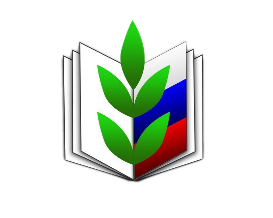 Межрегиональная организация Санкт-Петербурга и Ленинградской областиПрофессионального союза работников народного образования и науки Российской ФедерацииОБЗОРосновных изменений законодательства и законодательных инициатив в социально-трудовой сфереза III квартал 2023 года2023 годУважаемые руководители!Правовая инспекция труда Межрегиональной организации                                    Санкт-Петербурга и Ленинградской области Профессионального союза работников народного образования и науки Российской Федерации предлагает вашему вниманию обобщенный обзор основных изменений законодательства                      и законодательных инициатив в социально-трудовой сфере образования                               за III квартал 2023 года.Гарантии и компенсацииИюль 2023С 1 июля по 31 декабря 2023 года на территории РФ будет проводиться эксперимент по формированию цифровых документов об образовании или о квалификацииЭксперимент будет осуществляться посредством модуля "Единый реестр цифровых документов об образовании" федеральной информационной системы "Федеральный реестр сведений о документах об образовании и (или) о квалификации, документах об обучении" в рамках реализации суперсервиса "Цифровые документы об образовании онлайн".Он будет проводиться в 3 этапа:с 1 по 31 июля 2023 года - апробация формирования цифровых документов об основном общем или среднем общем образовании;с 1 августа по 31 октября 2023 года - апробация механизма формирования цифровых документов об образовании и о квалификации (среднее профессиональное образование);с 1 ноября по 31 декабря 2023 года - формирование цифровых документов об образовании и о квалификации (высшее образование).Приведены перечни образовательных организаций, осуществляющих образовательную деятельность по образовательным программам основного общего и среднего общего образования, по образовательным программам СПО, а также организаций высшего образования, участвующих в эксперименте.Утвержден порядок мониторинга деятельности советов по защите диссертаций на соискание ученых степеней кандидата наук и доктора наукПорядок определяет правила проведения мониторинга деятельности советов по защите диссертаций на соискание ученой степени кандидата наук, на соискание ученой степени доктора наук, осуществляемой в соответствии с пунктом 3.1 статьи 4 Федерального закона от 23 августа 1996 г. N 127-ФЗ "О науке и государственной научно-технической политике", и контроля соблюдения такими советами критериев, которым должны отвечать диссертации, и требований к научной квалификации членов диссертационных советов, в том числе приостановления или возобновления деятельности советов.Документ не распространяется на отношения, связанные с осуществлением контроля за деятельностью диссертационных советов, приостановлением, возобновлением и прекращением деятельности советов в соответствии с абзацем вторым пункта 3.1 статьи 4 Федерального закона N 127-ФЗ.Утверждена форма заявления о включении научной организации или вуза в перечень организаций, которые вправе создавать на своей базе советы по защите диссертаций и устанавливать порядок присуждения ученых степенейУказанный перечень предусмотрен абзацем первым пункта 3.1 статьи 4 Федерального закона "О науке и государственной научно-технической политике".Установлена дополнительная дата проведения ЕГЭ по математике базового и профильного уровней в 2023 годуНовая резервная дата для сдачи ЕГЭ по математике базового и профильного уровней - 3 июля (понедельник).Кроме этого, документом 3 июля устанавливается в качестве дополнительной резервной даты для сдачи ОГЭ по русскому языку.Также приказом скорректированы резервные даты проведения в 2023 году ГВЭ-9 и ГВЭ-11.Приказ вступает в силу со дня, следующего за днем его официального опубликования.Уточнен порядок организации работы с обращениями граждан в Минпросвещения РоссииВ частности, скорректированы положения, устанавливающие порядок устного ответа на обращение гражданина, а также особенности рассмотрения письменного обращения, принятого в ходе личного приема гражданина.Обновлена федеральная образовательная программа основного общего образованияПрограмма включает три раздела - целевой, содержательный и организационный.При разработке основной образовательной программы основного общего образования (далее - ООП ООО) образовательная организация предусматривает непосредственное применение при реализации обязательной части ООП ООО федеральных рабочих программ по русскому языку, литературе, истории, обществознанию, географии и основам безопасности жизнедеятельности.Признан утратившим силу приказ Минпросвещения от 16.11.2022 N 993, которым утверждена аналогичная программа.Утверждена новая федеральная образовательная программа среднего общего образованияПрограмма включает три раздела: целевой, содержательный и организационный.Целевой раздел определяет общее назначение, цели, задачи и планируемые результаты реализации программы, а также способы определения достижения этих целей и результатов.Содержательный раздел включает федеральные рабочие программы учебных предметов, программу формирования универсальных учебных действий у обучающихся и федеральную рабочую программу воспитания.Организационный раздел определяет общие рамки организации образовательной деятельности и включает федеральный учебный план, федеральный план внеурочной деятельности, федеральный календарный учебный график и федеральный календарный план воспитательной работы.Организации, осуществляющие деятельность по имеющим государственную аккредитацию образовательным программам среднего общего образования, разрабатывают основную образовательную программу среднего общего образования в соответствии с ФГОС СОО и настоящей программой.Признан утратившим силу приказ Минпросвещения от 23.11.2022 N 1014 "Об утверждении федеральной образовательной программы среднего общего образования".Утверждена обновленная федеральная образовательная программа начального общего образованияПрограмма включает три раздела - целевой, содержательный и организационный.Целевой раздел определяет общее назначение, цели, задачи и планируемые результаты реализации программы, а также способы определения достижения этих целей и результатов. Содержательный раздел включает федеральные рабочие программы учебных предметов, программу формирования универсальных учебных действий у обучающихся и федеральную рабочую программу воспитания.Организационный раздел определяет общие рамки организации образовательной деятельности и включает федеральный учебный план, федеральный календарный учебный график, план внеурочной деятельности и федеральный календарный план воспитательной работы.При разработке основной образовательной программы начального общего образования образовательная организация предусматривает непосредственное применение федеральных рабочих программ по русскому языку, литературному чтению и окружающему миру. Содержание и планируемые результаты разработанной организацией образовательной программы должны быть не ниже соответствующих содержания и планируемых результатов федеральной образовательной программы начального общего образования.Признан утратившим силу аналогичный приказ Минпросвещения от 16 ноября 2022 г. N 992.Утверждены обновленные правила формирования перечня рецензируемых научных изданий, в которых должны быть опубликованы основные научные результаты диссертаций на соискание ученых степеней кандидата и доктора наукКроме этого, документом установлены требования к рецензируемым научным изданиям для включения их в указанный перечень. В частности, издание должно быть зарегистрировано как средство массовой информации, выходить с периодичностью не менее 8 выпусков за два года, должно быть зарегистрировано в Российском индексе научного цитирования и иметь международный стандартный номер сериального издания (ISSN).Предусмотрено, что утвержденные приказом правила и требования распространяются на рецензируемые научные издания, в которых опубликование основных научных результатов диссертаций осуществляется после вступления настоящего документа в силу.Признаны утратившими силу аналогичный приказ Минобрнауки от 12 декабря 2016 года N 1586 и изменяющий его акт.Уточнен порядок проведения специальной оценки условий трудаПредусмотрено в том числе, что отчет о проведении специальной оценки условий труда (далее - СОУТ) может быть составлен в форме электронного документа.Уточнено, что сертификат эксперта (выписка из реестра экспертов организаций, проводящих СОУТ) формируется в автоматическом режиме средствами Федеральной государственной информационной системы учета результатов проведения СОУТ.Закреплено, что разногласия по вопросам проведения экспертизы качества СОУТ, поступившие в случае, если на основании результатов оспариваемой экспертизы качества принято вступившее в законную силу решение судебного органа, не рассматриваются.Закон вступает в силу по истечении 10 дней после дня его официального опубликования, за исключением положений, для которых установлен иной срок вступления их в силу.Студентам выпускных курсов педагогических колледжей разрешили работать в дошкольных учрежденияхТак, установлено, что к занятию педагогической деятельностью по образовательным программам дошкольного образования и начального общего образования в последний год обучения допускаются совершеннолетние лица, обучающиеся по образовательным программам СПО по специальностям, входящим в укрупненную группу специальностей "Образование и педагогические науки", и успешно прошедшие промежуточные аттестации.Кроме этого, законом обучающимся по образовательным программам высшего образования предоставлено право на занятие должностей учебно-вспомогательных работников и работников сферы научного обслуживания в вузах и научных организациях. Перечень таких должностей установит Минобрнауки по согласованию с Минтрудом.Федеральный закон вступает в силу со дня его официального опубликования.Роструд уточнил проверочные листы для госконтроля Поправки к формам проверочных листов учитывают последние изменения законодательства. Документ вступает в силу 18 июля. Число форм увеличилось.Добавили списки контрольных вопросов, по которым проверят, соблюдает ли работодатель трудовые права мобилизованных сотрудников, а также тех, кто служит по контракту либо заключил договор о добровольном содействии ВС РФ. Чек-лист (приложение N 79) позволит проверяющим установить, в частности:по какой причине расторгли трудовой договор или приостановили его действие;сохранены ли рабочее место, социально-трудовые гарантии на период приостановки трудового договора;предоставлен ли работнику ежегодный оплачиваемый отпуск в удобное для него время в течение 6 месяцев после возобновления договора.Скорректировали и другие формы проверочных листов. Так, в чек-лист о СОУТ включили вопросы об особенностях спецоценки рабочих мест на микропредприятиях ряда сфер (в т.ч. ИТ, права и бухучета). Такие организации с марта этого года могут проводить спецоценку в упрощенном порядке.Документы: Приказ Роструда от 12.04.2023 N 80Проверки трудовых инспекций: Минтруд добавил новые индикаторы риска Госорган расширил перечень индикаторов, которые используют при решении вопроса о проведении внеплановой проверки и выборе ее вида. Новшества вступают в силу 1 августа.Перечень дополнили такими показателями:выросло число несчастных случаев с легкими последствиями. Будут сравнивать квартал текущего года с аналогичным периодом предыдущего года. При этом учтут среднесписочную численность работников. Например, для штата не больше 50 человек показателем будет рост на 3 случая и более;в ФГИС СОУТ нет информации о результатах оценки условий труда у работодателя, который зарегистрирован в ЕГРЮЛ или ЕГРИП более 12 месяцев назад. Работодатель должен быть страхователем в СФР и представлять информацию о 50 и более застрахованных лицах;прошло более 5 лет после проведения последней оценки условий труда (при наличии рабочих мест с вредными или опасными условиями труда).Уточнили действующий индикатор риска - принятие судом заявления о банкротстве работодателя. Станут учитывать среднесписочную, а не среднестатистическую численность работников.Обновленный приказ будет действовать до конца 2025 года.Документ: Приказ Минтруда России от 27.03.2023 N 215нСанкт-ПетербургУтверждена Концепция по внедрению системы персонифицированного учета и персонифицированного финансирования дополнительного образования детей в Санкт-ПетербургеРаспоряжение Правительства Санкт-Петербурга от 17.07.2023 N 14-рп "Об утверждении Концепции по внедрению системы персонифицированного учета и персонифицированного финансирования дополнительного образования детей в Санкт-Петербурге"Даны понятия, используемые для целей Концепции, определены сроки и ожидаемые результаты ее реализации, а также задачи внедрения системы персонифицированного финансирования дополнительного образования детей в Санкт-Петербурге и принципы, лежащие в основе этой системы.Предусмотрено, что основным инструментом реализации системы персонифицированного финансирования является сертификат дополнительного образования - электронная реестровая запись о включении потребителя в систему персонифицированного финансирования, который используется: для осуществления персонифицированного учета потребителей по образовательным программам; для оплаты услуг исполнителей образовательных услуг, реализующих востребованные образовательные программы.Регламентирована организационная структура региональной системы дополнительного образования детей.Урегулированы вопросы, связанные с определением объема финансовых ресурсов на оказание государственных услуг персонифицированного финансирования дополнительного образования.Утверждено Положение о Санкт-Петербургской региональной системе оценки качества образованияРаспоряжение Комитета по образованию Правительства Санкт-Петербурга от 14.07.2023 N 938-р "Об утверждении Положения о Санкт-Петербургской региональной системе оценки качества образования"Установлено, что целью Санкт-Петербургской региональной системы оценки качества образования является создание механизмов для получения, распространения и использования объективной и достоверной информации о состоянии системы образования и результатах образовательной деятельности, тенденциях изменения качества общего образования, дополнительного образования и среднего профессионального образования и причинах, влияющих на его уровень, для формирования информационной основы для принятия управленческих решений по повышению качества образования, а также предоставления необходимой информации участникам образовательного процесса, обществу и его институтам.Определены основные задачи, принципы, ожидаемые результаты и функции субъектов СПб РСОКО.Регламентированы положения о механизмах управления качеством образования, организации его оценки, использовании информации, полученной в рамках СПб РСОКО.Приведены перечни объектов оценочной деятельности в СПб РСОКО по уровням управления и критериев СПб РСОКО.Нормы распоряжения комитета по образованию Санкт-Петербурга от 03.07.2019 N 1987-р, ранее регулировавшие аналогичные правоотношения, признаны утратившими силу (с внесенными изменениями).Ленинградская областьУтвержден административный регламент комитета общего и профессионального образования Ленинградской области по предоставлению государственной услуги "Аттестация педагогических работников организаций, осуществляющих образовательную деятельность и находящихся в ведении Ленинградской области, педагогических работников муниципальных и частных организаций, осуществляющих образовательную деятельностьПриказ комитета общего и профессионального образования Ленинградской области от 21.07.2023 N 31 "Об утверждении административного регламента комитета общего и профессионального образования Ленинградской области по предоставлению государственной услуги "Аттестация педагогических работников организаций, осуществляющих образовательную деятельность и находящихся в ведении Ленинградской области, педагогических работников муниципальных и частных организаций, осуществляющих образовательную деятельность"В соответствии с Административным регламентом государственная услуга предоставляется комитетом общего и профессионального образования Ленинградской области бесплатно в срок не более 90 календарных дней с момента поступления заявления в специально выделенных для этих целей помещениях ГАОУ ДПО "ЛОИРО".К заявителям, имеющим право на получение государственной услуги, отнесены педагогические работники организаций, осуществляющих образовательную деятельность на территории Ленинградской области, замещающие должности, поименованные в подразделе 2 раздела I номенклатуры должностей педагогических работников организаций, осуществляющих образовательную деятельность, должностей руководителей образовательных организаций, в том числе в случаях, когда замещение должностей осуществляется по совместительству в той же или иной организации, а также путем совмещения должностей наряду с работой в той же организации, определенной трудовым договором.Определены исчерпывающие перечни документов, необходимых для предоставления государственной услуги, оснований для отказа в их приеме и оснований для отказа в предоставлении государственной услуги.Установлены требования к помещениям, в которых предоставляется государственная услуга, к залу ожидания, местам для заполнения запросов о предоставлении государственной услуги, информационным стендам, а также показатели доступности и качества государственной услуги.Регламентированы состав, последовательность и сроки выполнения административных процедур, требования к порядку их выполнения, формы контроля за исполнением административного регламента и досудебный (внесудебный) порядок обжалования решений и действий (бездействия) органа, предоставляющего государственную услугу, его должностных лиц либо государственных или муниципальных служащих.Приведены формы используемой документации.Август 2023В ТК РФ внесены поправки, регламентирующие порядок заключения трудового договора с педагогическими работниками профессорско-преподавательского состава вузов Установлено следующее: трудовые договоры на замещение должностей педагогических работников, относящихся к профессорско-преподавательскому составу вузов, заключаются на неопределенный срок или на определенный срок, соответствующие срокам избрания по конкурсу на замещение соответствующей должности; заключению трудового договора на замещение такой должности или переводу на нее предшествует избрание по конкурсу; срок избрания по конкурсу на замещение соответствующей должности может быть неопределенным или определенным в пределах не менее трех лет и не более пяти лет, а в случае, если трудовой договор заключается для выполнения заведомо срочной (временной) работы, допускается избрание по конкурсу на замещение соответствующей должности на срок менее трех лет, но не менее чем на один год. Кроме этого, законом скорректированы особенности обеспечения трудовых прав работников, призванных на военную службу по мобилизации или поступивших на военную службу по контракту. В частности, предусмотрено право работодателя выплачивать таким работникам в период приостановления действия трудового договора материальную помощь. Подписан закон о привлечении школьников к общественно полезному труду Поправками в Законе об образовании закреплены обязанности обучающихся поддерживать чистоту и порядок в образовательной организации, а также с учетом возрастных и психофизических особенностей участвовать в общественно полезном труде, предусмотренном образовательной программой. Исключен запрет на привлечение обучающихся к труду, не предусмотренному образовательной программой, без их согласия и согласия законных представителей - вместо этого установлено, что такое привлечение обучающихся к труду осуществляется в соответствии с требованиями трудового законодательства. Кроме этого, закреплены положения о выдаче получившим среднее общее образование выпускникам при наличии итоговых оценок успеваемости «отлично» и не более двух итоговых оценок успеваемости «хорошо» по всем учебным предметам медали «За особые успехи в учении» II степени. Федеральный закон вступает в силу со дня его официального опубликования, за исключением положений, для которых установлены иные сроки вступления их в силу. Определены порядок и условия проведения Всероссийского профессионального конкурса «Воспитатель года России» Так, участие в Конкурсе добровольно могут принять педагогические работники со стажем педагогической работы не менее трех лет, являющиеся гражданами РФ и работающие по основному месту работы в образовательных организациях, реализующих образовательные программы дошкольного образования на территории РФ. Конкурс проводится ежегодно и состоит из регионального и заключительного этапов. Предусмотрено, что победители, лауреаты, призеры и участники заключительного этапа Конкурса не могут принимать участие в Конкурсе в течение трех последующих лет, начиная с года, следующего за годом их участия в заключительном этапе Конкурса. Победитель заключительного этапа Конкурса награждается ведомственной наградой и денежным поощрением. Информация о Конкурсе размещается в сети "Интернет" на официальном сайте Конкурса http://vospitatelgoda.edu.ru, сайте Профсоюза работников народного образования и науки РФ http://www.eseur.ru/, сайте Минпросвещения http://edu.gov.ru. Разработаны методические рекомендации, устанавливающие порядок участия представителей отделений СФР в расследовании несчастных случаев на производстве и профессиональных заболеваний Рекомендации устанавливают порядок деятельности отделений СФР по организации участия их работников в расследовании несчастных случаев и профессиональных заболеваний, происшедших у страхователей по обязательному социальному страхованию от несчастных случаев на производстве и профессиональных заболеваний, а также по учету в отделениях СФР информации, связанной с указанным расследованием. Установлен порядок перераспределения вакантных мест, имеющихся в образовательной организации и финансируемых на бюджетной основе Утвержденные Правила в соответствии с Федеральным законом от 24.06.2023 № 264-ФЗ «О внесении изменений в Федеральный закон «Об образовании в Российской Федерации» устанавливают порядок перераспределения вакантных мест, имеющихся в образовательной организации и финансируемых за счет бюджета в целях перехода с платного на бесплатное обучение по образовательным программам среднего профессионального и высшего образования обучающихся - участников СВО на территориях Украины, ДНР, ЛНР, Запорожской и Херсонской областей. Постановление вступает в силу со дня его официального опубликования. Рособрнадзором утверждена форма выписки о признании в РФ образования или квалификации, полученных в иностранном государстве Также документом утверждены технические требования к указанной выписке. Признан утратившим силу приказ Рособрнадзора от 20.05.2019 № 682 «Об утверждении формы свидетельства о признании иностранного образования и (или) иностранной квалификации и технических требований к нему». Настоящий приказ вступает в силу с 1 сентября 2023 года. В 2024 году выходные дни, совпадающие с нерабочими праздничными днями 6 и 7 января, решено перенести на 10 мая и 31 декабря соответственно Кроме этого, перенесены дни отдыха: с субботы 27 апреля на понедельник 29 апреля; с субботы 2 ноября на вторник 30 апреля; с субботы 28 декабря на понедельник 30 декабря. Таким образом, в 2024 году установлены следующие дни отдыха: с 30 декабря 2023 года по 8 января 2024 года; с 23 по 25 февраля; с 8 по 10 марта; с 28 апреля по 1 мая и с 9 по 12 мая; 12 июня; с 3 по 4 ноября; с 29 по 31 декабря. Правительством утверждены Правила реализации пилотного проекта, направленного на изменение уровней профессионального образования в 2023/24, 2024/25 и 2025/26 учебных годах Правила определяют порядок реализации пилотного проекта в вузах, указанных в пункте 3 Указа Президента от 12 мая 2023 г. N 343. Установлено следующее соответствие уровней образования, определенных Указом Президента от 12 мая 2023 г. N 343, и соответствующих им программ уровням образования и образовательным программам высшего образования, предусмотренным Законом об образовании: базовое высшее образование и программы базового высшего образования соответствуют высшему образованию - бакалавриату, специалитету и образовательным программам высшего образования - программам бакалавриата и специалитета; специализированное высшее образование и программы магистратуры, программы ординатуры и программы ассистентуры - стажировки специализированного высшего образования соответствуют высшему образованию - магистратуре и образовательным программам высшего образования - программам магистратуры, ординатуры, ассистентуры - стажировки; профессиональное образование - аспирантура и программы аспирантуры соответствуют высшему образованию - подготовке кадров высшей квалификации и образовательным программам высшего образования - программам подготовки научных и научно-педагогических кадров в аспирантуре (адъюнктуре). Также документом утверждены перечень специальностей и направлений подготовки, по которым осуществляется реализация пилотного проекта, и критерии эффективности образовательного процесса при его реализации Определен порядок перехода с платного обучения на бесплатное участников СВО, обучающихся по образовательным программам среднего профессионального и высшего образования Так, участник СВО, желающий перейти на вакантное бюджетное место, представляет в образовательную организацию, в которой он обучается, заявление на переход и документ, подтверждающий участие в специальной военной операции (в случае отсутствия такового в личном деле). Участники СВО, не имеющие на момент подачи заявления на переход академической задолженности, дисциплинарных взысканий, задолженности по оплате обучения, переводятся на вакантные бюджетные места, перераспределенные в соответствии с Правилами перераспределения вакантных мест, утвержденными постановлением Правительства РФ от 8 августа 2023 г. N 1292. Также закреплено право на переход с платного обучения на бесплатное детей лиц, принимающих или принимавших участие в специальной военной операции.Скорректирован срок внесения в Правительство проекта распоряжения об утверждении перечня иностранных образовательных и научных организаций, полученные образование и (или) квалификации, ученые степени и ученые звания в которых признаются в РФ Закреплено, что проект указанного распоряжения необходимо представлять ежегодно, до 15 января года, следующего за годом сбора информации о вхождении иностранных образовательных и научных организаций в соответствующие рейтинги. Кроме этого, изменениями предусмотрена возможность представления в Правительство проекта распоряжения о внесении изменений в перечень иностранных образовательных и научных организаций, полученные образование и (или) квалификации, ученые степени и ученые звания в которых признаются в РФ. Уточнен порядок организации и осуществления образовательной деятельности по основным общеобразовательным программам начального общего, основного общего и среднего общего образования Предусмотрено, что с целью удовлетворения образовательных потребностей и интересов обучающихся, слабо владеющих или не владеющих русским языком, образовательные организации вправе включить в учебный план курсы, дисциплины, а также реализовывать дополнительные общеобразовательные программы по изучению русского языка. Настоящий приказ действует до 1 сентября 2027 года. Уточнены особенности срочных трудовых договоров с мобилизованными, контрактниками и добровольцами С 4 августа 2023 года ограничили возможность расторгнуть срочный трудовой договор, который истек в период службы работника по мобилизации, контракту или добровольного выполнения задач Вооруженных сил РФ. Ряд приостановленных срочных трудовых договоров, заключенных по соглашению сторон, при возврате сотрудника на работу нужно возобновлять. Продолжительность возобновления равна остатку срока действия договора на день, когда его приостановили. Исключения предусмотрели для случаев, в которых срочные трудовые договоры оформили: с пенсионерами по возрасту или с теми, кому по медзаключению разрешен только временный труд; для неотложных работ, чтобы предотвратить в т.ч. катастрофы, аварии и устранить их последствия; с теми, кто получает образование очно; с членами экипажей морских и других судов, зарегистрированных в спецреестре; с совместителями. В этих случаях договоры, как и ранее, можно расторгнуть, если срок истек в период приостановки. Правило действует также для срочных трудовых договоров, заключенных не по соглашению сторон, а по ч. 1 ст. 59 ТК РФ, например на сезонные или временные работы. Документы: Федеральный закон от 04.08.2023 N 471-ФЗ Санкт-ПетербургУтратили силу некоторые нормативные правовые акты Комитета по образованиюРаспоряжение Комитета по образованию Правительства Санкт-Петербурга от 04.08.2023 N 1003-р «О признании утратившими силу некоторых правовых актов Комитета по образованию»Признаны утратившими силу приказ Комитета по образованию Администрации Санкт-Петербурга от 21.11.1996 N 654 "О предоставлении длительного отпуска педагогическим работникам", распоряжение Комитета по образованию Санкт-Петербурга от 25.01.2005 N 24-р "О повышении квалификации педагогических кадров Санкт-Петербурга и утверждении Положения о накопительной системе повышения квалификации" и ряд других распоряжений и приказов Комитета, регулирующих правоотношения в сфере труда. Признан утратившим силу ряд приказов и распоряжений Комитета по образованию Санкт-Петербурга. Распоряжение Комитета по образованию Правительства Санкт-Петербурга от 09.08.2023 N 1024-р «О признании утратившими силу некоторых правовых актов Комитета по образованию»   В частности, отменены приказ от 11.09.1998 N 585 "Об утверждении Примерного порядка организации и проведения индивидуальных занятий с учащимися в образовательных учреждениях Санкт-Петербурга" и распоряжение от 23.09.2014 N 4199-р "О порядке организации индивидуального отбора при приеме либо переводе в государственные общеобразовательные организации Санкт-Петербурга для получения основного общего и среднего общего образования с углубленным изучением отдельных учебных предметов или для профильного обучения". Внесены изменения в постановление Правительства Санкт-Петербурга от 13.03.2020 № 121Постановление Правительства Санкт-Петербурга от 24.08.2023 N 909 «О внесении изменений в постановление Правительства Санкт-Петербурга от 13.03.2020 N 121»В соответствии с изменениями, внесенными в постановление "О мерах по противодействию распространению в Санкт-Петербурге новой коронавирусной инфекции (COVID-19)", срок действия ряда запретов (временных приостановлений), установленных на территории Санкт-Петербурга названным постановлением, продлен по 31 декабря 2023 года. Кроме того, по указанную дату продлены рекомендации по использованию средств индивидуальной защиты за пределами зданий, строений, сооружений (помещений в них), а также рекомендации гражданам в возрасте старше 60 лет и гражданам, страдающим хроническими заболеваниями, воздержаться от посещения помещений религиозных организаций. Ленинградская областьПринято Постановление Правительства Ленинградской области «О порядке уведомительной регистрации коллективных договоров, региональных и территориальных соглашений в Ленинградской области и признании утратившим силу постановления Правительства Ленинградской области от 28 июля 2009 года N 230»Постановление Правительства Ленинградской области от 01.08.2023 № 541 «О порядке уведомительной регистрации коллективных договоров, региональных и территориальных соглашений в Ленинградской области и признании утратившим силу постановления Правительства Ленинградской области от 28 июля 2009 года N 230» В соответствии с утвержденным Положением уведомительной регистрации подлежат коллективные договоры, заключенные в организациях независимо от организационно-правовой формы, формы собственности, ведомственной принадлежности и численности работников, региональные и территориальные соглашения в сфере труда, заключаемые на территории Ленинградской области, а также изменения к ним. Установлено, что регистрация осуществляется комитетом по труду и занятости населения Ленинградской области. Регламентирована ее процедура. Урегулированы вопросы, связанные с осуществлением контроля за выполнением коллективных договоров, соглашений. Приведены формы используемой документации. Признано утратившим силу постановление Правительства Ленинградской области от 28.07.2009 N 230, ранее регулировавшее аналогичные правоотношения. Сентябрь 2023Минздравом подготовлена памятка для педагогов образовательных организаций по профилактике острой респираторной вирусной инфекции, в том числе COVID-19Памятка направлена в преддверии нового учебного года 2023/2024 в связи с сохранением на территории РФ рисков распространения инфекций, передающихся воздушно-капельным путем.В частности, обращается внимание на необходимость проведения следующих профилактических мероприятий: обеспечить регулярное проветривание помещений; обращать внимание на состояние здоровья детей в течение всего времени их нахождения в образовательной организации; при проведении мероприятий в образовательной организации следить за соблюдением детьми социальной дистанции и пр.Обновлено положение о специальном совете по защите диссертаций, содержащих сведения, составляющие государственную тайну, на соискание ученой степени кандидата и доктора наукПоложение определяет в числе прочего требования к образовательным организациям высшего образования, образовательным организациям дополнительного профессионального образования, научным организациям, на базе которых могут создаваться специальные советы, требования к кандидатам в члены специальных диссертационных советов, порядок их создания, порядок предварительного рассмотрения диссертации специальным диссертационным советом, оформления и представления аттестационных дел, особенности порядка проведения заседания специального диссертационного совета при рассмотрении диссертации, направленной Минобрнауки России на дополнительное заключение и по вопросу рассмотрения заявления о лишении ученой степени.Признается утратившим силу приказ Минобрнауки России от 30 ноября 2015 г. N 1388, которым утверждено аналогичное положение.Внесены поправки в профессиональные стандарты "Врач - клинический фармаколог", "Врач-онколог", "Тренер-преподаватель"В частности, в профессиональном стандарте "Врач - клинический фармаколог" уточнены позиции "Необходимые знания" и "Другие характеристики".С 17 сентября 2023 года работать с архивными документами нужно по-новому Росархив утвердил правила организации хранения, комплектования, учета и использования архивных документов. Они заменят приказ Минкультуры, который утратит силу.Установили среди прочего, что по договору возмездного оказания услуг компания может передать хранение архивных документов организации, для которой это уставная деятельность.Основные требования к оформлению дел на бумаге для передачи в архив не изменили. В каждом из них должно быть не более 250 листов при толщине корешка в пределах 4 см. Документы подшивают на 4 прокола (в малоформатных делах - на 3) в твердую обложку.Порядок работы с электронными архивными документами конкретизировали и поместили в отдельную главу. Их можно хранить на физически обособленных носителях и (или) в спецсистеме - СХЭД.В новой форме номенклатуры дел организации итоговую запись разделили на бумажные и электронные дела. Гибридные предстоит учитывать по отдельным томам. В действующей форме такого разграничения нет.Документы: Приказ Росархива от 31.07.2023 N 77Приказ Минкультуры России от 08.08.2023 N 2367Росстат обновил ряд форм отчетов о зарплате и кадрахНовый документ немного корректирует действующие формы, среди которых (п. 1 приказа):- 1-Т, 1-Т(ГС) и 1-Т(МС) о численности и зарплате работников, а также государственных и муниципальных служащих;- 1-Т (условия труда) об условиях труда и компенсациях за вредные и опасные работы;- 57-Т о зарплате по профессиям и должностям;- П-4(НЗ) о неполной занятости и движении работников;- 3-Ф о просроченной задолженности по зарплате.В основном изменения технические. Но можно выделить и фактические моменты.Так, в форме 1-Т среднюю численность работников можно указывать с двумя знаками после запятой, а не одним, как требовали раньше. А вот фонд зарплаты и соцвыплаты работникам нужно отражать с одним десятичным знаком. В прежней форме подобных правил вообще не было.Также уточнили сроки сдачи месячной формы 3-Ф. С отчета за январь 2024 года ее надо будет подавать не после отчетной даты, а до 2-го числа после отчетного периода.Документ: Приказ Росстата от 31.07.2023 N 360Санкт-Петербург Внесены изменения в постановление Правительства Санкт-Петербурга от 02.10.2017 N 828Постановление Правительства Санкт-Петербурга от 31.08.2023 N 917"О внесении изменений в постановление Правительства Санкт-Петербурга от 02.10.2017 N 828"Признано утратившим силу постановление Правительства Санкт-Петербурга от 01.11.2005 N 1675 "О системе оплаты труда работников государственных учреждений физкультурно-спортивной направленности Санкт-Петербурга" (с внесенными изменениями).В соответствии с изменениями, внесенными в постановление Правительства Санкт-Петербурга от 02.10.2017 N 828 "О системе оплаты труда работников государственных учреждений Санкт-Петербурга в области физической культуры и спорта", уточнены типы учреждений, на которые распространяет свое действие указанное постановление.Перечень типов государственных учреждений Санкт-Петербурга в области физической культуры и спорта изложен в новой редакции.Кроме того, в частности, изменения коснулись нормативов оплаты труда руководителей, специалистов государственных учреждений Санкт-Петербурга в области физической культуры и спорта.Утверждено Положение об апелляционной комиссии Санкт-Петербурга при проведении государственной итоговой аттестации по образовательным программам основного общего образованияРаспоряжение Комитета по образованию Правительства Санкт-Петербурга от 29.08.2023 N 1146-р "Об утверждении Положения об апелляционной комиссии Санкт-Петербурга при проведении государственной итоговой аттестации по образовательным программам основного общего образования"В соответствии с Положением апелляционная комиссия осуществляет свою деятельность в формах основного государственного экзамена и государственного выпускного экзамена. Состав Комиссии утверждается распоряжением Комитета по образованию Санкт-Петербурга.Установлены порядок формирования состава Комиссии и ее структура.Регламентированы вопросы организации деятельности Комиссии, а также подачи, отзыва и рассмотрения апелляций участников государственной итоговой аттестации по вопросам нарушения Порядка ее проведения, утвержденного приказом Минпросвещения России и Рособрнадзора от 04.04.2023 N 232/551, и(или) о несогласии с выставленными баллами.Приведена форма заключения эксперта предметной комиссии, привлекаемого по представлению председателя предметной комиссии к работе апелляционной комиссии.Признано утратившим силу распоряжение Комитета по образованию Санкт-Петербурга от 09.04.2019 N 1074-р "Об утверждении Положения о конфликтной комиссии Санкт-Петербурга по обеспечению соблюдения единых требований и разрешения спорных вопросов при проведении государственной итоговой аттестации по образовательным программам основного общего образования" (с внесенными изменениями).Утверждено Положение об апелляционной комиссии Санкт-Петербурга при проведении государственной итоговой аттестации по образовательным программам среднего общего образованияРаспоряжение Комитета по образованию Правительства Санкт-Петербурга от 04.09.2023 N 1179-р "Об утверждении Положения об апелляционной комиссии Санкт-Петербурга при проведении государственной итоговой аттестации по образовательным программам среднего общего образования"Установлено, что апелляционная комиссия осуществляет свою деятельность в период проведения государственной итоговой аттестации по образовательным программам среднего общего образования в формах единого государственного экзамена и государственного выпускного экзамена. Состав комиссии утверждается распоряжением комитета по образованию Санкт-Петербурга.Определены порядок формирования состава комиссии, ее структура, функции членов комиссии.Регламентированы вопросы организации деятельности комиссии, а также подачи, отзыва и рассмотрения апелляций участников государственной итоговой аттестации по вопросам нарушения порядка ее проведения и(или) о несогласии с выставленными баллами, в том числе по результатам перепроверки экзаменационной работы.Приведена форма заключения эксперта предметной комиссии, привлекаемого по представлению председателя предметной комиссии к работе апелляционной комиссии, о правильности оценивания выполненных заданий с развернутым ответом.Признано утратившим силу распоряжение комитета по образованию Санкт-Петербурга от 19.04.2022 N 831-р "Об утверждении Положения о конфликтной комиссии Санкт-Петербурга при проведении государственной итоговой аттестации по образовательным программам среднего общего образования".Внедрена модель реализации дополнительных общеобразовательных программ в сетевой форме в Санкт-ПетербургеРаспоряжение Комитета по образованию Правительства Санкт-Петербурга от 11.09.2023 N 1199-р "О внедрении модели реализации дополнительных общеобразовательных программ в сетевой форме в Санкт-Петербурге"Утверждено Положение о внедрении модели реализации дополнительных общеобразовательных программ в сетевой форме в Санкт-Петербурге, в соответствии с которым целью внедрения Модели является повышение качества и доступности дополнительного образования детей для обучающихся через создание единого образовательного пространства для выполнения заказа общества на формирование успешной личности.Предусмотрено, что Модель определяет основные содержательно-методические принципы и механизмы организации сетевого взаимодействия в системе образования Санкт-Петербурга на основе интеграции ресурсов организаций, реализующих дополнительные общеобразовательные программы, с организациями и учреждениями независимо от ведомственной принадлежности, а также предприятиями реального сектора экономики.Установлены механизмы внедрения Модели, задачи, решаемые в процессе ее внедрения, а также приведены планируемые результаты внедрения.Ленинградская областьУтверждено Положение о предметных комиссиях Ленинградской области по проведению государственной итоговой аттестации по образовательным программам среднего общего образованияПриказ комитета общего и профессионального образования Ленинградской области от 01.09.2023 N 40 "Об утверждении Положения о предметных комиссиях Ленинградской области по проведению государственной итоговой аттестации по образовательным программам среднего общего образования" Установлено, что предметные комиссии создаются комитетом общего и профессионального образования Ленинградской области по каждому учебному предмету согласно приведенному перечню.Определены, в частности, структура, порядок формирования, функции предметных комиссий, требования к экспертам, входящим в их состав, полномочия экспертов в зависимости от присвоенного им статуса, виды проверок экзаменационных работ участников единого государственного экзамена и государственного выпускного экзамена, правила для председателя и экспертов предметных комиссий.Регламентирована процедура проведения проверки развернутых ответов участников экзаменов.Приведены показатели согласованности оценивания и их значения по результатам квалификационных испытаний для присвоения каждого из статусов экспертам предметных комиссий Ленинградской области по проведению государственной итоговой аттестации по образовательным программам среднего общего образования.Утверждено положение об апелляционной комиссии Ленинградской области по проведению государственной итоговой аттестации по образовательным программам среднего общего образованияПриказ комитета общего и профессионального образования Ленинградской области от 01.09.2023 N 39 "Об утверждении Положения об апелляционной комиссии Ленинградской области по проведению государственной итоговой аттестации по образовательным программам среднего общего образования"Установлено, что апелляционная комиссия создается комитетом общего и профессионального образования Ленинградской области и осуществляет прием и рассмотрение апелляций участников экзамена по вопросам нарушения порядка проведения государственной итоговой аттестации, а также о несогласии с выставленными баллами.Публикация информации о сроках, местах и порядке подачи и рассмотрения апелляций предусмотрена не позднее чем за месяц до начала экзаменов в средствах массовой информации, в которых осуществляется официальное опубликование нормативных правовых актов органов государственной власти Ленинградской области, на официальном сайте Комитета, образовательных организаций или специализированных сайтах.Урегулированы вопросы, связанные с составом, структурой, функциями и организацией работы апелляционной комиссии.Регламентированы порядки подачи, отзыва апелляций участниками экзаменов, рассмотрения апелляции о несогласии с выставленными баллами, а также рассмотрения апелляции о нарушении порядка проведения государственной итоговой аттестации.Определены правила для участников рассмотрения апелляций и правила заполнения протокола рассмотрения апелляции по результатам ЕГЭ по результатам государственной итоговой аттестации (форма 2-АП).Утверждено Положение о государственной экзаменационной комиссии Ленинградской области по проведению государственной итоговой аттестации по образовательным программам среднего общего образованияПриказ комитета общего и профессионального образования Ленинградской области от 01.09.2023 N 38 "Об утверждении Положения о государственной экзаменационной комиссии Ленинградской области по проведению государственной итоговой аттестации по образовательным программам среднего общего образования"Установлено, что государственная экзаменационная комиссия Ленинградской области создается для проведения государственной итоговой аттестации по образовательным программам среднего общего образования в целях определения соответствия результатов освоения обучающимися указанных образовательных программ требованиям федерального государственного образовательного стандарта среднего общего образования, а также организации и координации работы по подготовке и проведению экзаменов, обеспечению соблюдения прав участников экзаменов.Ежегодное создание ГЭК и организация ее деятельности возложены на комитет общего и профессионального образования Ленинградской области.Определены функции государственной экзаменационной комиссии, а также полномочия ее председателя (заместителя председателя), ответственного секретаря и членов.Урегулированы вопросы, связанные с формированием, структурой и составом ГЭК, организацией ее работы.Приведена форма протокола решений заседаний ГЭК.Утверждено Положение о государственной экзаменационной комиссии Ленинградской области по проведению государственной итоговой аттестации по образовательным программам основного общего образованияПриказ комитета общего и профессионального образования Ленинградской области от 01.09.2023 N 37 "Об утверждении Положения о государственной экзаменационной комиссии Ленинградской области по проведению государственной итоговой аттестации по образовательным программам основного общего образования"Положением определены цели, порядок формирования, структура государственной экзаменационной комиссии Ленинградской области по проведению государственной итоговой аттестации по образовательным программам основного общего образования, ее полномочия и функции, а также права, обязанности и ответственность ее членов.Установлено, что Комиссия создается комитетом общего и профессионального образования Ленинградской области (за исключением утверждения председателей и заместителей председателей).Регламентирован порядок организации ее работы.Приведена форма протокола заседания Комиссии.Судебная практикаИюль 2023Президиум Верховного Суда представил второй обзор судебной практики в 2023 годуВ обзоре обобщены правовые позиции, в частности, по спорам, связанным: с защитой права собственности и других вещных прав; с исполнением обязательств; с возмещением вреда; с жилищными отношениями; с социальными, трудовыми и пенсионными отношениями.Приводится практика применения законодательства о юридических лицах, норм об исковой давности, законодательства об энергоснабжении и оказании коммунальных услуг, земельного и природоохранного законодательства, законодательства о налогах и сборах, о страховании.Также рассмотрены процессуальные вопросы, вопросы квалификации, практика применения положений КоАП РФ, даются разъяснения по вопросам, возникающим в судебной практике.Конституционный Суд РФ подтвердил право работника, уволенного по соглашению сторон, на получение выходного пособия, выплата которого при увольнении по данному основанию предусмотрена трудовым договором или соглашением о его расторженииЧасть восьмая статьи 178 Трудового кодекса РФ признана не противоречащей Конституции РФ, поскольку по своему конституционно-правовому смыслу в системе действующего правового регулирования она не предполагает отказа в выплате работнику, уволенному по соглашению сторон (пункт 1 части первой статьи 77, статья 78 данного Кодекса), выходного пособия, выплата которого при увольнении по данному основанию предусмотрена трудовым договором и (или) соглашением о его расторжении, в установленном ими размере.Суд, в частности, указал, что если условия трудового договора или соглашения о его расторжении, предусматривающие выплату работнику выходного пособия при увольнении по соглашению сторон, не противоречат закону (не нарушают установленный для отдельных категорий работников запрет), то суд не имеет права отказать работнику во взыскании с работодателя выходного пособия и тем самым освободить работодателя от исполнения соответствующих условий трудового договора и (или) соглашения о его расторжении.Суды восстановили работника, который в день сокращения взял больничный, но не сообщил о немДолжность сотрудника сократили. В день увольнения он обращался за медпомощью, ему открыли электронный листок нетрудоспособности. Работник не рассказал об этом, когда подписывал приказ о прекращении договора, а после подал иск.Апелляция и кассация восстановили сотрудника. С помощью сервиса "Социальный электронный документооборот" работодатель может оперативно получать сведения о больничных. Однако он загрузил листок нетрудоспособности в свою систему только спустя месяц после сокращения.За работу с электронными больничными отвечает организация. Суды не посчитали, что сотрудник злоупотребил правом.Отметим: ранее практика складывалась иначе. ВС РФ указывал, что работники не должны скрывать нетрудоспособность при увольнении. Суды, например 2-й КСОЮ и 5-й КСОЮ, расценивали такие действия как злоупотребление правом.Документы: Определение 1-го КСОЮ от 29.05.2023 N 88-15130/2023ВС РФ: нельзя уволить за повторный проступок без доказательств учета тяжести нарушенияЗа невыполнение поручений работнику объявили выговор, а затем уволили. Он оспорил действия организации. Задания выходили за рамки должностных обязанностей, не соответствовали его образованию, опыту, профилю бригады.Три инстанции признали наказания законными, но ВС РФ с ними не согласился. Работодатель не представил доказательства того, что учел:тяжесть проступка;обстоятельства, при которых он совершен;предшествующее поведение работника;его отношение к труду.Суды не исследовали доводы о несоразмерности наказания. За 12 лет работы у сотрудника не было взысканий, он получал премии за высокие показатели, успешно проходил аттестацию. Дело направлено на новое рассмотрение.Отметим, ВС РФ и ранее применял подобный подход и требовал от работодателей конкретных доказательств учета тяжести проступка. Однако суды продолжают ошибаться.Документ: Определение ВС РФ от 05.06.2023 N 5-КГ23-29-К2При сокращении совместителю не предложили вакансии с полной ставкой - кассация нарушений не увиделаКроме основной должности сотрудник занимал еще одну на 0,25 ставки по внутреннему совместительству. Ее решили сократить. Работнику предлагали вакансии только с частичной занятостью, но он на них не согласился. Действия организации сотрудник оспорил.Кассация поддержала вывод первой инстанции о том, что сокращение законно. По совместительству можно трудиться не более 4 часов в день. Работа на непредложенных должностях требовала полной занятости. Поэтому выбрать их сотрудник не мог.Документ: Определение 4-го КСОЮ от 19.04.2023 по делу N 88-11577/2023Суды не согласились с наказанием работника, который опоздал с обеда на 7 минут В ПВТР установили, что сотрудники отдыхают и обедают 30 мин. в период с 12:00 до 14:00. Так как по данным пропускной системы работник в этот интервал отсутствовал на 7 мин. дольше, ему объявили замечание. Сотрудник его оспорил.Апелляция и кассация признали наказание незаконным. Оно не соответствует тяжести проступка. Сотрудник много лет работал в организации и не имел других взысканий. Его действия не повлекли негативных последствий.Отметим, подобная практика по незначительным опозданиям встречалась и ранее. Например, на сторону работника встал Липецкий областной суд. Аналогичную позицию занял 1-й КСОЮ, когда врач задержался с обеда, поскольку ушел на него позже из-за того, что завершал осмотр.Если же опоздания систематические, суды могут признать наказание законным. В частности, при таких обстоятельствах работодателя поддержал 3-й КСОЮ.Документ: Определение 3-го КСОЮ от 07.06.2023 N 88-12282/2023Август 2023Суды признали увольнение за пересылку секретных данных на личную почту слишком строгим наказанием Сотрудник отправил несколько писем с корпоративного адреса на личный со сведениями, которые составляют коммерческую тайну. Его уволили за разглашение охраняемой информации. При выборе взыскания не учли, что сотрудник долго работал в компании без нареканий. Суды признали увольнение незаконным. Работодатель не принял во внимание тяжесть проступка, необоснованно применил крайнюю меру ответственности. Отметим, подобный подход встречался и ранее, например у 2-го КСОЮ и 8-го КСОЮ. Документы: Определение 5-го КСОЮ от 25.05.2023 по делу N 88-4285/2023 Видеонаблюдение в комнате отдыха персонала нарушает права работников на частную жизнь - указали суды Сотрудник требовал в суде признать, что работодатель незаконно установил камеру в помещении для отдыха и питания, и обязать демонтировать ее. Ранее истец сам отключил камеру, его предупредили, что за повторную попытку накажут. Суды отметили: видеонаблюдение в комнате отдыха недопустимо. Можно установить камеры на рабочих местах, в производственных помещениях, на территории организации для целей, связанных с исполнением должностных обязанностей. При этом сотрудников нужно уведомить о наблюдении и зонах видимости камер. К допустимым целям суды отнесли: эффективность производства, контроль и учет рабочего времени, повышение производительности труда. Размещение камер в помещении для отдыха им не соответствует, нарушает права сотрудников на неприкосновенность частной жизни. Документ: Определение 3-го КСОЮ от 03.07.2023 N 88-14171/2023 Нельзя увольнять руководителя по особому основанию после перевода на другую должность, указали судыДиректора филиала перевели на должность эксперта службы управления качеством. После этого провели служебную проверку. Выявили грубые нарушения в период руководства филиалом. Из-за них работника уволили. Действия организации он оспорил. Апелляция и кассация с увольнением не согласились. Когда проводили служебную проверку и издавали приказ о расторжении трудового договора, работник уже не руководил филиалом. Поэтому его не могли наказать по основанию для такой должности. Документ: Определение 1-го КСОЮ от 22.05.2023 N 88-13934/2023Работодатель устно требовал от сотрудника объяснить проступок - кассация нарушений не увидела С тем, что нужно письменно запрашивать объяснения перед наказанием, 3-й КСОЮ не согласился. ТК РФ форму такого требования не устанавливает. В деле об увольнении за грубое нарушение следовало учесть доказательства того, что организация хоть и устно, но просила объяснить проступок. Причем делала это неоднократно. Обращения к сотруднику подтверждали в т.ч. показания свидетелей и акты работодателя. Вывод апелляции о недоказанности истребования объяснений кассация не поддержала, дело направили на новое рассмотрение. Отметим: Роструд ранее указывал, что просить объяснения можно и устно. Однако некоторые суды придерживаются иной позиции, поэтому безопаснее оформить такое требование письменно. Документ: Определение 3-го КСОЮ от 05.07.2023 N 88-14235/2023 Суд восстановил работника, который написал заявление об уходе в период психического расстройстваСотрудника уволили по его инициативе. После ухода он обратился к психиатру, а затем оспорил расторжение договора, так как подал заявление недобровольно. Три инстанции пришли к выводу: работника надо восстановить. Они не увидели принуждения к увольнению со стороны организации, тем не менее экспертиза выявила, что сотрудник написал заявление в период психического расстройства. Он не мог понимать значение своих действий и руководить ими. Воля на увольнение отсутствовала ввиду состояния здоровья. Документы: Определение 1-го КСОЮ от 01.08.2023 по делу N 88-24959/2023 При увольнении сотрудник не сказал, что отозвал заявление по почте, - суды его не восстановилиС работником расторгли трудовой договор по его инициативе. Он обратился в суд. Утверждал, что его вынудили написать заявление об уходе и уволили, несмотря на отзыв этого документа, направленный почтой. Три инстанции сочли, что сотрудник злоупотребил правом. Он сам написал заявление об уходе и указал в нем причину. При ознакомлении с приказом не возражал против увольнения, не известил работодателя, что отправил отзыв заявления по почте. В организацию письмо пришло уже после того, как трудовой договор расторгли. Отметим: практика в подобных случаях неоднозначна. Рекомендуем при увольнении уточнять у работника его намерения. Документ: Определение 2-го КСОЮ от 20.06.2023 N 88-16339/2023 Соискателю отказали незаконно, но суды не обязали предоставить ему работу Суды сошлись во мнении, что работодатель отказал кандидату незаконно. Однако только на этом основании нельзя обязать организацию принять на работу. Такого безусловного способа защиты прав нет. Заключать трудовой договор с конкретным соискателем работодатель не обязан. Это его право. Отметим: некоторые суды, в том числе 1-й КСОЮ, в подобных случаях также не понуждали принимать кандидатов при незаконном отказе. Однако противоположная практика встречается, например в обзоре Президиума ВС РФ. Документ: Определение 8-го КСОЮ от 25.07.2023 N 88-14536/2023 Увольнение директора по соглашению: Роструд разъяснил нюансы оформления документовВедомство рекомендует наделить то или иное лицо полномочием подписать от имени работодателя соглашение об увольнении гендиректора. Например, ООО вправе сделать такой выбор при рассмотрении вопроса о прекращении полномочий руководителя. Соглашение может подписать: председательствующий на общем собрании или участник общества, уполномоченный решением собрания; председатель совета директоров (наблюдательного совета) общества или лицо, уполномоченное решением совета. Эти вопросы ТК РФ не регулирует. О других нюансах увольнения руководителя по соглашению сторон читайте в готовом решении. Документ: Письмо Роструда от 08.08.2023 N ПГ/16208-6-1 Сентябрь 2023Работник ходил на похороны супруги близкого друга - суды признали незаконным наказание за прогулСотрудника весь день не было на работе из-за похорон супруги близкого друга. О них он узнал за день и сообщил непосредственному начальнику, что на работу выйти не сможет. За прогул сотруднику объявили выговор. Он оспорил наказание.Апелляция и кассация со взысканием не согласились. Работодатель мог признать причину отсутствия уважительной. Он не предложил сотруднику подтвердить документами степень близости к умершему и факт нахождения на похоронах. Ранее работник нарушений не допускал. Прогул негативных последствий для организации не повлек.Отметим: суды, например 6-й КСОЮ, и ранее вставали на сторону сотрудников, которые не были работе из-за похорон близких людей.Документы: Определение 2-го КСОЮ от 03.08.2023 по делу N 88-17751/2023Производство прекратили из-за убыточности и банкротства - суды помогли определить вид простояРаботник хотел в суде взыскать долг по зарплате. Представил расчетные листки с окладом и ежемесячной премией, равной ему.Суды учли, что из-за убыточности на предприятии остановили производство и объявили простой. Затем организацию признали банкротом. Три инстанции согласились, что простой возник по причинам, не зависящим от сторон трудового договора.В компании продолжалась лишь работа, которая относилась к конкурсному производству. Истец не мог выполнять ее в силу должности. Не было оснований начислять ему премии и надбавки. Суды взыскали долг по зарплате исходя из 2/3 оклада, а не среднего заработка.В практике бывают случаи, когда при банкротстве объявляют простой по вине работодателя. Но есть и примеры, когда такую приостановку считают возникшей по причинам, не зависящим от сторон.Документы: Определение 3-го КСОЮ от 09.08.2023 N 88-16850/2023На сотрудника жаловались из-за плохого санитарного состояния его кабинета. Работодатель учел это при назначении квартальной премии - уменьшил ее на 20%. Сотрудник решил взыскать эту часть в суде.Три инстанции его не поддержали. Кодекс этики предусматривал, что персонал должен соблюдать деловой стиль, в т.ч. содержать рабочее место в чистоте. Уборка кабинета упоминалась также среди обязанностей в должностной инструкции. Поскольку сотрудник этого не делал, были основания снизить премию.Суды отметили: начисление спорной выплаты - право, а не обязанность работодателя. Вопрос о ее размере находится в его исключительной компетенции.Документ: Определение 9-го КСОЮ от 03.08.2023 N 88-7163/2023Работник срочно уехал из страны, подав заявление об уходе, - суды не одобрили увольнение за прогул Сотрудник узнал, что его бабушка болеет и ей нужна помощь. Он выехал за пределы РФ, а на работу направил заявление с просьбой уволить его по семейным обстоятельствам. Так как сотрудник перестал появляться, работодатель расторг договор за прогул.Суды согласились изменить формулировку основания увольнения на п. 3 ч. 1 ст. 77 ТК РФ - по инициативе работника. Выезд из страны для ухода за больным родственником посчитали уважительной причиной неявки. Сотрудник сообщил руководителю и кадровику о ситуации, ранее взысканий не имел. Крайнюю меру наказания суды признали незаконной.Документ: Определение 3-го КСОЮ от 14.08.2023 N 88-17226/2023ВС РФ поддержал компанию-банкрота, которая уволила работника из-за ликвидации до ее завершения Организацию признали банкротом и открыли конкурсное производство на полгода. Затем срок несколько раз продлевали. В этот период с работником расторгли трудовой договор из-за ликвидации компании. Он оспорил увольнение, поскольку конкурсное производство продолжалось, организацию из ЕГРЮЛ не исключили.ВС РФ не согласился восстановить работника в должности. Он указал: можно увольнять персонал до того, как завершили конкурсное производство и внесли сведения о ликвидации в ЕГРЮЛ. Дело направили на новое рассмотрение.Подобной позиции ВС РФ придерживался и ранее..Документ: Определение ВС РФ от 21.08.2023 N 21-КГ23-5-К5Работодатель не выдал копии актов об отказе от вакансий при сокращении - суды не увидели нарушенийТри инстанции решили, что организация может не копировать для сотрудника акты, которыми фиксировала его отказ от вакансий при сокращении. Эти документы не связаны с работой, значит, выдавать их необязательно.Документы: Определение 2-го КСОЮ от 29.08.2023 по делу N 88-19974/2023Сотруднику не выдали запрошенные по электронной почте документы - суды поддержали работодателяСпециалист запросил по электронной почте связанные с работой документы. Получить их хотел таким же способом. Организация выслала один из документов в электронной форме. Остальные подготовила и предложила забрать в бумажном виде. Работник пожаловался в суд.Апелляция и кассация его не поддержали. Работодатель не вводил электронный кадровый документооборот, а значит, обязан выдавать документы и их копии только по письменным заявлениям персонала. Направленное по электронной почте обращение таковым не является.Документ: Определение 7-го КСОЮ от 04.07.2023 по делу N 88-11370/2023Суды: гарантии из коллективного договора предприятия не предоставляют работникам дочерних компанийСпециалиста приняли на работу в общество, учредителем и единственным участником которого было предприятие. Директор последнего и заключал трудовой договор. Чтобы выполнять обязанности, сотрудник переехал в другой город. После увольнения он через суд потребовал компенсировать ему расходы на переезд по правилам колдоговора основного предприятия.Три инстанции не поддержали истца. В таком случае нельзя применять положения колдоговора. Специалист работал не на самом предприятии, а в его дочерней компании. Это отдельное юрлицо. Колдоговор основной организации распространяется только на нее, а также на ее представительства и филиалы. В их число не входит работодатель сотрудника.Документ: Определение 9-го КСОЮ от 03.08.2023 N 88-6903/2023Кассация не стала отменять распоряжение о выговоре без полного описания в нем проступкаНа работника поступили служебные записки о нарушении обязанностей. Создали комиссию для их проверки. По результатам составили заключение и объявили работнику выговор. Наказание он оспорил.Суды признали нарушенным порядок применения взыскания, но кассация с ними не согласилась. Недостаточно ссылаться только на то, что в распоряжении нет описания проступка, даты и времени его совершения. Подробности изложены в основании к распоряжению - заключении служебной проверки.Дело направили на новое рассмотрение.Отметим: судам часто не хватает подробностей в приказах о взысканиях, из-за чего они признают их незаконными.Документ: Определение 1-го КСОЮ от 14.08.2023 N 88-21035/2023Разъяснения, рекомендации, проекты органов государственной власти РФИюль 2023Минпросвещения: итоговые данные о готовности организаций к 2023/24 учебному году должны быть представлены в установленном порядке не позднее 18 августа 2023 годаПисьмом также направлены рекомендации по проведению мероприятий по оценке готовности организаций, осуществляющих образовательную деятельность, к началу 2023/24 учебного года.Разъяснены некоторые особенности легализации документов об образовании или о квалификации, об ученых степенях и ученых званияхОтмечено, что для осуществления процедуры легализации российских официальных документов, в том числе документов об образовании и (или) квалификации, об ученых степенях и ученых званиях, Консульский департамент МИД России должен располагать образцами подписей должностных лиц образовательных организаций, подписавших документы, и оттисков проставленных на них печатей.Если такие образцы отсутствуют, процедура легализации может быть осуществлена только в нотариальной копии путем последовательного удостоверения подлинности подписи и оттиска печати нотариуса в Минюсте России, а затем должностного лица Минюста России - в Консульском департаменте МИД России.Рособрнадзором направлены рекомендации по анализу результатов проведения основного этапа ЕГЭ в 2023 годуРекомендации разработаны в целях предупреждения нарушений требований законодательства в части подготовки, организации и проведения государственной итоговой аттестации по образовательным программам среднего общего образования в форме ЕГЭ.Они предназначены для органов государственной власти субъектов РФ: осуществляющих управление в сфере образования; осуществляющих переданные полномочия РФ в сфере образования.В документе определены зоны риска ЕГЭ и особенности их анализа.Разъяснены особенности предоставления государственной услуги по признанию иностранных ученых степеней и ученых званийВ письме приведены возможные способы представления комплекта документов для проведения процедуры признания и отмечено, что при получении указанной государственной услуги через Единый портал госуслуг необходимо представить копию диплома об ученой степени или ученом звании, переведенную нотариусом в электронный вид. При этом скан-копия документа или его перевода без УКЭП нотариуса не является надлежащим образом заверенным документом и не принимается к рассмотрению.Также сообщается о необходимости представления сведений о легализации документов, представляемых к признанию.Дополнительно приводится информация о взимании государственной пошлины за выдачу свидетельства о признании иностранных документов об ученой степени или об ученом звании. При принятии решения об отказе в признании государственная пошлина не взимается.Разработаны методические рекомендации по реализации независимой оценки квалификации в системе высшего образованияРекомендации нацелены на учет профессиональных стандартов при разработке образовательных программ и формирование одной из квалификаций в соответствии с Федеральным законом от 3 июля 2016 года N 238-ФЗ "О независимой оценке квалификации" с возможностью ее подтверждения через процедуру независимой оценки квалификации.Они разработаны в рамках реализации пилотного проекта по проведению на федеральном уровне внешней оценки качества подготовки обучающихся, осваивающих образовательные программы высшего образования, в целях определения соответствия уровня их подготовки требованиям работодателей и их объединений.Минпросвещения сообщило об отсутствии необходимости направления новых методических рекомендаций по организации образовательного процесса в условиях профилактики и предотвращения распространения COVID-19Ранее такие рекомендации по организации образовательного процесса во втором полугодии 2020/21 учебного года были направлены письмом от 25 января 2021 г. N ТВ-92/03.В 2022/23 учебном году Минпросвещения не направляло аналогичные рекомендации в связи с отменой введенных коронавирусных ограничений постановлением Главного государственного санитарного врача РФ от 20 июня 2022 года N 18.В связи с внесенными в Закон об образовании изменениями разработаны методические рекомендации по приему на обучение по программам бакалавриата и специалитетаФедеральным законом от 24 июня 2023 г. N 264-ФЗ внесены изменения в Федеральный закон от 29 декабря 2012 г. N 273-ФЗ "Об образовании в Российской Федерации", которыми, в частности, расширяются возможности поступления на обучение по программам бакалавриата и специалитета, а также на подготовительные отделения вузов:лиц, выполнявших задачи в связи с проведением СВО, лиц, участвовавших в боевых действиях со стороны ДНР, ЛНР;детей вышеназванных лиц;детей медицинских работников, умерших в результате инфицирования новой коронавирусной инфекцией.Поправки, внесенные в Закон об образовании, действуют при проведении приема на обучение на 2023/24 учебный год. Организациям, осуществляющим образовательную деятельность, необходимо в возможно короткий срок внести соответствующие изменения в правила приема, утвержденные самостоятельно.Сообщается о размещении методических рекомендаций реализации мероприятия национального проекта "Образование", направленного на поддержку образования обучающихся с ограниченными возможностями здоровья посредством обновления материально-технической базы в отдельных общеобразовательных организацияхС 2020 года оператором реализации мероприятия является федеральное государственное бюджетное научное учреждение "Институт коррекционной педагогики".Методические рекомендации реализации мероприятия размещены на сайте оператора в сети "Интернет" в разделе "Нормативное правовое регулирование и научно-методическая поддержка" по адресу: https://ikp-rao.ru/meropriyatie-federalnogo-proekta-sovremennaya-shkola-nacionalnogo-proekta-obrazovanie/.Минобрнауки подготовлена форма заявления о внесении научными организациями и вузами изменений в перечень отраслей науки, в рамках которых указанным организациям предоставляется право самостоятельного присуждения ученых степенейФорма указанного заявления разработана в связи с утверждением приказом Минобрнауки от 21 февраля 2023 г. N 191 обновленного перечня отраслей науки, в рамках которых научным организациям и вузам предоставляется право самостоятельного присуждения ученых степеней, и приведена в приложении к настоящему письму.При необходимости внесения изменений в перечень организация вправе представить заявление об этом в Минобрнауки в срок до 15 сентября 2023 года.Рособрнадзор: к компетенции образовательной организации относится индивидуальный учет результатов освоения обучающимися образовательных программ и поощрений обучающихсяТакже к компетенции образовательной организации относится хранение в архивах информации о таких результатах и поощрениях.Хранению в личном деле выпускника подлежат в том числе копии документа об образовании и (или) квалификации и его дубликата (в случае выдачи).Образовательные организации могут самостоятельно определять набор электронных ресурсов и приложений для использования в образовательном процессе в рамках законодательства РФСообщается, в частности, что в соответствии с частью 2 статьи 16 Федерального закона от 29.12.2012 N 273-ФЗ "Об образовании в Российской Федерации" организации, осуществляющие образовательную деятельность, вправе применять электронное обучение. Для реализации электронного обучения и дистанционных образовательных технологий необходима информационно-образовательная среда, состоящая из комплекса информационных образовательных ресурсов, в том числе цифровых образовательных ресурсов, совокупности технологических средств информационных и коммуникационных технологий.Минобрнауки разработаны методические рекомендации по приему на обучение на места в пределах отдельной квотыКатегории лиц, имеющих право на прием на обучение по программам бакалавриата, программам специалитета на места в пределах отдельной квоты, установлены частью 5.1 статьи 71 Федерального закона от 29 декабря 2012 г. N 273-ФЗ "Об образовании в Российской Федерации".В рекомендациях, в частности, приводится перечень документов, подтверждающих наличие у поступающего права на прием в пределах отдельной квоты. Так, статус Героя РФ подтверждается удостоверением Героя РФ, а статус лица, награжденного тремя орденами Мужества, удостоверениями о награждении орденами Мужества.Отмечено, что отнесение поступающего к числу детей медицинских работников, умерших в результате инфицирования COVID-19 при исполнении ими трудовых обязанностей, может быть подтверждено актом о случае профессионального заболевания родителя поступающего или его заверенной работодателем копией, и свидетельством о смерти.Кроме этого, разъяснено, что не может являться основанием для приема лица на места в пределах отдельной квоты справка, в которой указано, что гражданин мобилизован, в том числе для участия в СВО, либо проходил (проходит) военную службу в воинской части (с указанием ее номера и места нахождения), поскольку такая справка не подтверждает факт участия гражданина в СВО или в отражении вооруженного вторжения.Минобрнауки даны дополнительные разъяснения о приеме на обучение на места в пределах отдельной квотыРазъяснения даны в дополнение к методическим рекомендациям, направленным письмом Минобрнауки России от 11 июля 2023 г. N МН-5/186977.Отмечено, в частности, что если поступающий не представил справку по установленной форме, направленной письмом Минобрнауки от 2 июня 2023 г. N МН-5/176754, однако представил иную справку, подтверждающую факт участия поступающего или его родителя (родителей) в СВО, отражении вооруженного вторжения, то образовательная организация принимает у поступающего такую справку и допускает его к сдаче вступительных испытаний на отдельную квоту (при необходимости) и к участию в конкурсе в пределах отдельной квоты.При этом организация информирует поступающего о том, что ему необходимо на этапе приоритетного зачисления до дня завершения приема оригинала документа об образовании включительно представить справку, которая соответствует установленной форме.Минпросвещения: введение федеральных основных образовательных программ является обязательным с 1 сентября 2023 года для обучающихся всех классов всех образовательных организаций, реализующих образовательные программы начального общего, основного общего, среднего общего образованияРечь идет о федеральных основных общеобразовательных программах (далее - ФООП), утвержденных приказами Минпросвещения от 18 мая 2023 г. N N 370, 371, 372.Приводятся интернет-ресурсы, на которых размещены ФООП, методические материалы и шаблоны, позволяющие создавать учебные планы на уровнях начального общего, основного общего и среднего общего образования.Сообщается, что Федеральные рабочие программы по учебным предметам, по которым проводится ГИА, будут размещены на портале "Единое содержание общего образования" (www.edsoo.ru) в разделе "Рабочие программы" до 10 августа 2023 г., по остальным учебным предметам - до 1 сентября 2023 года.Минобрнауки направлены методические рекомендации по разработке и реализации образовательных программ высшего образования, предусматривающих возможность одновременного получения обучающимися нескольких квалификацийРекомендации разработаны с учетом изменений, внесенных в Федеральный закон от 29 декабря 2012 г. N 273-ФЗ "Об образовании в Российской Федерации" Федеральным законом от 26 мая 2021 г. N 144-ФЗ, в части:разработки образовательными организациями в рамках образовательных программ высшего образования профессиональных компетенций на основе профессиональных стандартов (при наличии) и возможности включать в них компетенции, отнесенные к одной или нескольким специальностям и направлениям подготовки по соответствующим уровням профессионального образования или к укрупненным группам специальностей и направлений подготовки, а также к области (областям) и виду (видам) профессиональной деятельности, в том числе с учетом возможности одновременного получения обучающимися нескольких квалификаций;предоставления обучающимся академического права на освоение наряду с учебными предметами, курсами, дисциплинами (модулями) по осваиваемой образовательной программе любых других учебных предметов, курсов, дисциплин (модулей), преподаваемых в образовательной организации, а также преподаваемых в других образовательных организациях учебных предметов, курсов, дисциплин (модулей), одновременное освоение нескольких основных профессиональных образовательных программ, получение одной или нескольких квалификаций.Роструд указал, что коллективное заявление об увольнении подать нельзяВопрос возник, так как из-за задержек зарплаты трое работников составили общее заявление об уходе. Каждый из них его подписал, но отдел кадров документ не принял.Ведомство подчеркнуло: ТК РФ не дает возможности оформить коллективное заявление о расторжении договора. Роструд напомнил, как персонал может защитить свои права при задержке зарплаты. Один из способов - приостановление работы.Документ: Письмо Роструда от 08.06.2023 N ПГ/11430-6-1Охрана труда: нюансы оформления обучения и проверки знаний разъяснил Минтруд Передавать сведения в реестр обученных лиц в формате "xml" можно с помощью специализированного ПО. Чтобы найти его, нужно перейти в подраздел "Обучение по ОТ" в разделе "Справочная информация" по ссылке: https://akot.rosmintrud.ru/sout/info. Там же есть подробные сведения и инструкции.Ведомство полагает, что в протоколе проверки знания требований охраны труда допустимо указывать несколько регистрационных номеров записей из реестра. Совет пригодится, если обучение провели по нескольким программам. Такую позицию Минтруд занимал и ранее.Документ: Письмо Минтруда России от 13.06.2023 N 15-2/ООГ-3010СФР: работник получит выходные по уходу за ребенком-инвалидом, даже если не живет с нимРазъяснили ситуацию, когда дополнительные оплачиваемые дни отдыха просит сотрудник, который не живет вместе с ребенком-инвалидом, а работает в другом городе.Документы о месте жительства детей обычно подают один раз. Не нужно подтверждать, что родитель, опекун или попечитель проживает там же или фактически находится с ребенком. Право на дополнительные выходные не зависит от этого. Нельзяне предоставить их из-за пребывания в разных городах.Напомним, с сентября правила, по которым дают отдых для ухода за детьми-инвалидами, заменят новыми. Разъяснения СФР подойдут и для них.Документ: Письмо СФР от 22.06.2023 N 19-02/69809лНельзя уволить работника за то, что при приеме он скрыл инвалидность, отметил Минтруд Кандидат считал, что из-за инвалидности ему могут отказать в трудоустройстве, поэтому не сообщил о ней. Руководитель узнал об этом после приема на работу и решил уволить сотрудника за сокрытие сведений. Ведомство указало: в ТК РФ нет такого основания для расторжения договора по инициативе работодателя.Справка об инвалидности не входит в перечень документов, которые кандидаты должны предъявлять. В специальных нормах могут быть доптребования, но сам работодатель определять их не вправе.Документ: Письмо Минтруда России от 21.06.2023 N 14-6/ООГ-4208Роструд запустил онлайн-сервис по урегулированию разногласий между работником и работодателем (10.07.2023)Новый сервис позволяет обратиться с проблемой сначала к работодателю, а не сразу в инспекцию труда.Сотрудник среди прочего указывает ИНН и электронный адрес организации. Она получает уведомление об обращении и может ответить через личный кабинет на портале "Онлайнинспекция.рф". Для этого нужно авторизоваться.Если за 10 рабочих дней вопрос не решат, система даст перенаправить обращение в инспекцию.Документ: Информация Роструда от 05.07.2023 (https://rostrud.gov.ru/press_center/novosti/1210022/)Нельзя давать авансом день отдыха за работу в выходной или праздник, считает МинтрудОтгул за то, что сотрудник выполнял обязанности в выходной или праздник, можно оформить только после выхода на работу в такой день. Ведомство отметило: отдых авансом противоречит ТК РФ, так как нельзя компенсировать событие, которое еще не произошло.Документ: Письмо Минтруда России от 26.06.2023 N 14-6/ООГ-4284Роструд: уйти в отпуск по беременности и родам с работы совместителя можно позже, чем с основной Начало отпуска по беременности и родам зависит от выбора женщины. Оформить отдых нужно с даты, которую она укажет в заявлении, в пределах срока из листка нетрудоспособности. Порядок предоставления этого отпуска как по основному месту работы, так и по совместительству общий.Документ: Письмо Роструда от 06.07.2023 N ПГ/13721-6-1Август 2023При предъявлении требований к образованию учителя-дефектолога, учителя-логопеда рекомендовано применять профессиональный стандарт «Педагог-дефектолог», утвержденный приказом Минтруда от 13 марта 2023 г. № 136н Такая рекомендация дана в связи с существующим разночтением в нормативных актах, а вышеназванный приказ вступает в силу с 1 сентября 2023 года. Дополнительно отмечено, что если квалификационный справочник и профессиональный стандарт по аналогичным профессиям (должностям) содержат различные требования к квалификации, то работодатель самостоятельно определяет, какой нормативный правовой акт он использует, за исключением случаев, предусмотренных федеральными законами и иными нормативными правовыми актами. Минобрнауки сообщает о рекомендуемых мерах поддержки обучающихся вузов, принимающих (принимавших) участие в СВО Сообщается о возможности назначения указанным лицам государственной социальной стипендии, а также рекомендуется оказывать участникам СВО и их детям следующие адресные меры поддержки: установление мер материальной поддержки обучающимся в соответствии с частями 15 и 16 статьи 36 Закона об образовании; предоставление жилых помещений в общежитиях в первоочередном порядке; освобождение или снижение размера платы за пользование жилым помещением; снижение стоимости платных образовательных услуг с учетом покрытия недостающей стоимости платных образовательных услуг за счет собственных средств организации, а также предоставление рассрочки на оплату образовательных услуг; оказание иных мер поддержки на усмотрение организации. Минобрнауки: лицам, имеющим диплом "дипломированного специалиста", при обучении в магистратуре работодателем должны предоставляться дополнительные отпуска в соответствии со статьей 173 ТК РФ Разъяснено, что утратившим силу Федеральным законом от 22.08.96 № 125-ФЗ «О высшем и послевузовском профессиональном образовании» квалификация «дипломированный специалист» была отнесена к ступени высшего профессионального образования. Ныне действующим Федеральным законом от 29.12.2012 № 273-ФЗ «Об образовании в Российской Федерации» установлено, что лица, имеющие высшее профессиональное образование по квалификации «дипломированный специалист», имеют право быть принятыми на конкурсной основе на обучение по программам магистратуры, которое не рассматривается как получение второго или последующего высшего образования. Таким образом, указанным лицам предоставляется право на обучение по программам магистратуры за счет бюджетных средств, и на них должны распространяться гарантии и компенсации, установленные статьей 173 ТК РФ. Обновлены рекомендации по вопросам приема (в том числе в рамках перевода) в образовательные организации РФ для обучения по образовательным программам среднего профессионального образования лиц, проживавших (проживающих) на территориях новых субъектов РФ Приводятся, в числе прочего, необходимые нормативно-правовые документы, перечень документов, предъявляемый поступающим при подаче заявления, порядок зачета результатов освоения обучающимися учебных предметов, курсов, дисциплин (модулей), практики, дополнительных образовательных программ в других организациях, осуществляющих образовательную деятельность. Дополнительно сообщается, какие аналогичные разъяснения утратили актуальность. Подготовлены методические рекомендации о проведении дополнительного зачисления и дополнительного приема по программам бакалавриата и специалитета в 2023/24 учебном году Так, в случае, если после завершения зачисления имеются незаполненные места, организация может на основании конкурсных списков провести дополнительное зачисление на указанные места. При проведении дополнительного зачисления на места в рамках контрольных цифр приема (далее - КЦП) на обучение по программам бакалавриата и специалитета выставление отметок о представлении оригинала на Едином портале госуслуг (прием оригиналов документов) начинается 10 августа. Издание приказов о зачислении осуществляется не позднее 14 августа. Информация о датах приема оригиналов документов и приказов на этапе дополнительного зачисления должна быть внесена в Сервис приема не позднее 1 дня до его начала. Отмечено, что при дополнительном зачислении не выделяются квоты. Кроме этого, закреплено, что в случае, если после завершения основного приема, а также дополнительного зачисления есть незаполненные места и все поступающие, включенные в конкурсный список, зачислены, проводится дополнительный прием. Он проводится не ранее 15 августа и завершается не позднее 29 августа (для приема на обучение по программам бакалавриата и специалитета в рамках КЦП). Дополнительный прием на обучение по программам бакалавриата и специалитета на платные места, а также на обучение по программам магистратуры проводится в сроки, установленные организацией. Разъяснены некоторые особенности учета результатов кандидатских экзаменов в связи с принятием новой номенклатуры научных специальностей, по которым присуждаются ученые степени Отмечено, что в связи с утверждением номенклатуры научных специальностей, по которым присуждаются ученые степени, рекомендацией Президиума ВАК от 10 декабря 2021 г. N 32/1-НС установлено сопряжение научных специальностей номенклатуры, утвержденной приказом Минобрнауки от 24 февраля 2021 г. N 118, научным специальностям номенклатуры, утвержденной приказом Минобрнауки от 23 октября 2017 г. N 1027. Так, результаты кандидатских экзаменов по научной специальности номенклатуры, утвержденной Приказом N 1027, могут быть зачтены в рамках защиты диссертации по научной специальности номенклатуры, утвержденной Приказом N 118. Разъяснено, что результаты сданных ранее кандидатских экзаменов по научным специальностям, по которым установлено сопряжение или в которые в связи с принятием номенклатуры, утвержденной Приказом N 118, были внесены изменения, носящие редакционный характер, а также в случае редакционных изменений действующей номенклатуры научных специальностей, могут быть предъявлены в составе документов при направлении диссертации в диссертационный совет. Разработаны методические рекомендации по планированию и реализации образовательной деятельности дошкольных образовательных организаций в соответствии с федеральной образовательной программой дошкольного образования Рекомендации состоят из семи разделов, устанавливающих, в частности, содержание образовательной деятельности в дошкольной образовательной организации, порядок ее планирования, особенности организации коррекционно-развивающей работы в дошкольной образовательной организации и порядок взаимодействия образовательной организации с родителями детей младенческого, раннего и дошкольного возрастов. Минпросвещения сообщает об инициативах, нововведениях и проектах в сфере образования, которые стартуют с 1 сентября 2023 года Среди таких нововведений, в частности: апробация учебного предмета "Основы безопасности и защиты Родины"; введение федеральных основных общеобразовательных программ; использование единых государственных учебников истории для 10 - 11 классов; использование ФГИС "Моя школа" при реализации образовательных программ с применением дистанционных образовательных технологий, электронного обучения. Минобрнауки информирует о документах, которыми могут быть подтверждены результаты сданных кандидатских экзаменов Разъяснено, что результаты сданных кандидатских экзаменов могут подтверждаться следующими документами: для лиц, завершивших обучение по программам подготовки научных и научно-педагогических кадров в аспирантуре (адъюнктуре), - дипломом (свидетельством) об окончании аспирантуры (адъюнктуры); для лиц, прикрепленных к организации для сдачи кандидатских экзаменов: удостоверением о сдаче кандидатских экзаменов (для экзаменов, сданных до 13 июля 2014 г.); справкой об обучении (для экзаменов, сданных в период с 13 июля 2014 г. по 14 октября 2021 г.); справкой о сдаче кандидатских экзаменов (для экзаменов, сданных начиная с 15 октября 2021 г.); для лиц, не завершивших обучение по программам подготовки научных и научно-педагогических кадров в аспирантуре (адъюнктуре), - справкой об освоении программ аспирантуры (адъюнктуры) или о периоде освоения программ аспирантуры (адъюнктуры). Разработаны методические рекомендации по реализации профориентационного минимума в образовательных организациях, реализующих образовательные программы основного общего и среднего общего образования Рекомендации содержат предложения по формированию системы профессиональной ориентации обучающихся 6 - 11 классов и предназначены для обеспечения ее функционирования и дальнейшего развития. Они включают в себя описание комплекса мер по формированию готовности к профессиональному самоопределению школьников с учетом их индивидуальных особенностей и с учетом запросов экономики в кадрах, специфики рынка труда как регионального, так и федерального уровней. Также письмом направлен порядок реализации профориентационного минимума в образовательных организациях, реализующих образовательные программы основного общего и среднего общего образования в 2023/2024 учебном году. Направлены разъяснения по вопросам организации обучения по основным общеобразовательным и дополнительным общеразвивающим программам для детей, нуждающихся в длительном лечении в медицинских организациях Разъяснения подготовлены с целью сохранения в РФ единого образовательного пространства для детей, нуждающихся в длительном лечении, для актуализации в регионах порядков регламентации и оформления отношений по данному вопросу, а также для оказания методической поддержки специалистам органов исполнительной власти субъектов РФ, руководителям образовательных и медицинских организаций, педагогам, соцработникам, родителям. В рамках аттестации работников можно провести независимую оценку квалификации, напомнил МинтрудРаботодатель вправе сделать независимую оценку квалификации одним из этапов аттестации сотрудников. В порядок ее проведения нужно добавить положение об этом. Данную позицию ведомство озвучивало и ранее. Также напомнили, что работодатель сам решает, нужно ли направлять персонал на независимую оценку квалификации. Процедуру требуют проводить, только если обязанность есть в законе, например в ГрК РФ. Документ: Письмо Минтруда России от 05.05.2023 N 14-3/ООГ-3294 Грипп, ОРВИ и коронавирус: опубликованы рекомендации к предстоящему сезонуВ 2023 - 2024 годах работодателям советуют организовать иммунизацию сотрудников против гриппа. Не стоит допускать переохлаждения работников, которые выполняют обязанности зимой на открытом воздухе. Нужно предоставить им помещения для обогрева и приема пищи. В период подъема заболеваемости рекомендуют: измерять температуру тела сотрудников до работы и в течение дня, если нужно; отстранять от работы лиц с повышенной температурой или признаками инфекции; обеспечить тех, кто работает с населением, масками, респираторами, при необходимости - перчатками, антисептиками; проводить дезинфекцию в общественных местах и транспорте по вирусному режиму. Документ вступит в силу 7 августа. Документ: Постановление Главного государственного санитарного врача РФ от 21.06.2023 N 9   Штрафы за нарушения в сфере воинского учета вырастут с 1 октября 2023 года - закон опубликованУжесточили наказание для тех, кто не выполняет обязанности по воинскому учету. В частности, если не оповестить гражданина о вызове в военкомат или не обеспечить явку по повестке, должностные лица заплатят от 40 тыс. до 50 тыс. руб., юрлицо - от 350 тыс. до 400 тыс. руб. Сейчас за это наказывают только должностных лиц на сумму от 1 тыс. до 3 тыс. руб. Аналогичная ответственность ждет тех, кто не представляет в военкомат списки для первоначальной постановки на воинский учет. Сейчас и за это нарушение штрафуют только должностных лиц. Введут ряд новых санкций. Так, от 40 тыс. до 50 тыс. руб. заплатят должностные лица, которые не вовремя представили или не направили вовсе сведения для воинского учета. Ужесточили наказание и для физлиц. Например, штраф за неявку по повестке без уважительной причины составит от 10 тыс. до 30 тыс. руб. Сейчас нарушитель платит максимум 3 тыс. руб. Документ: Федеральный закон от 31.07.2023 N 404-ФЗ Правительство утвердило поправки к правилам воинского учета 5 августа вступают в силу изменения положения о воинском учете. Их внесли в связи с поправками к Закону о воинской обязанности и военной службе. Скорректировали форму, по которой работодатели сообщают в военкомат о приеме и увольнении сотрудников. В ней не придется указывать код военно-учетной специальности, но нужно указать серию и номер паспорта, СНИЛС и дату рождения (а не год, как сейчас). Граждан смогут ставить на воинский учет и снимать с него без их личной явки. Это сделают на основании сведений из информресурсов. Уведомление придет в личный кабинет на Госуслугах. Гражданину, которого поставили на учет без личной явки, могут прислать повестку для сверки сведений, получения документов воинского учета и др. Работодателю надо вручить ее не позднее чем за 3 дня до назначенного срока явки в комиссариат. Есть и другие изменения, которые связаны с цифровизацией воинского учета. Документ: Постановление Правительства РФ от 25.07.2023 N 1211 Защита персональных данных при их обработке: рекомендации Роскомнадзора от 8 августа 2023 годаВедомство советует операторам: минимизировать список персональных данных для сбора и обработки. Лучше использовать только те сведения, которые реально нужны; раздельно хранить личные сведения клиентов, работников, соискателей и т.д.; не накапливать личную информацию на всякий случай и не формировать профили клиентов, если это не жизненно важно оператору; хранить идентификаторы человека (Ф.И.О., электронную почту, телефон, адрес) и данные о взаимодействии с ним (информацию об оказании услуг и продаже товаров, переписку, договоры и пр.) в базах данных, которые напрямую не связаны друг с другом. Роскомнадзор выпустил эти и другие рекомендации из-за того, что в последнее время стало больше случаев незаконного распространения персональных данных. Он сформулировал меры с учетом анализа утечек. Документы: Информация Роскомнадзора от 08.08.2023 (https://rkn.gov.ru/news/rsoc/news74733.htm) Дополнительные выходные для ухода за детьми-инвалидами: новая форма заявления от Минтруда Чтобы получить допвыходные для ухода за детьми-инвалидами, с 1 сентября 2023 года работники должны подавать заявления по новой форме. В ней учли возможность одного из родителей, опекуна или попечителя раз в год брать до 24 оплачиваемых дней подряд. В заявлении сотруднику нужно выбрать, что он просит: ежемесячный отдых до 4 дней либо сэкономленные выходные с начала года. Если работник не прилагает справку с места работы другого родителя, опекуна или попечителя, то надо указать причину этого. Документ будет действовать до сентября 2029 года, как и правила предоставления допвыходных. Периодичность подачи заявлений сотрудники должны согласовать с работодателем. Документ: Приказ Минтруда России от 19.06.2023 N 516н Сентябрь 2023Даны разъяснения по применению Порядка проведения аттестации педагогических работников организаций, осуществляющих образовательную деятельностьПорядок аттестации утвержден приказом Минпросвещения России от 24 марта 2023 г. N 196 и вступает в силу 1 сентября 2023 года.Приведены ответы на часто задаваемые вопросы по соответствующим разделам Порядка.Минпросвещения напоминает о преимущественном зачислении участников СВО (их детей) при поступлении на обучение по образовательным программам среднего профессионального образования за счет бюджетных средствТакже обращено внимание на необходимость оказывать указанным лицам информационно-организационную поддержку, включающую в себя в том числе помощь в переносе заявления о приеме в профессиональные образовательные организации, имеющие вакантные для приема места, финансируемые за счет бюджетных ассигнований, а также информирование о наличии таких мест.Представлен Порядок подготовки и проведения всероссийских проверочных работ для обучающихся по образовательным программам СПО в 2023 годуПериод проведения проверочных работ - с 15 сентября по 7 октября 2023 года.Всероссийские проверочные работы проводятся в целях развития единого образовательного пространства в РФ, совершенствования единой системы оценки качества образования.Разработаны методические рекомендации по профилактике употребления наркотических средств, психотропных и иных психоактивных веществ среди обучающихсяВ методических рекомендациях обозначены особенности ведения профилактической работы в целях мотивации обучающихся к соблюдению принципов здорового образа жизни, в том числе мотивации обучающихся к участию в социально-психологическом тестировании, направленном на раннее выявление незаконного потребления наркотических средств и психотропных веществ, а также аспекты проведения информационно-разъяснительной работы с родителями (законными представителями) в целях предупреждения их отказов от участия обучающихся в указанном тестировании; определены ресурсы образовательной среды, которые рекомендуется использовать при ведении такой работы.\Минобрнауки рекомендует учитывать законодательные нововведения при проведении приема на подготовительные отделения государственных вузовОтмечается, что Порядок приема лиц на подготовительные отделения федеральных государственных образовательных организаций высшего образования будет приведен в соответствие с изменениями, внесенными в Закон об образовании. До приведения в соответствие организациям необходимо осуществлять прием в соответствии с нормами, указанными в пунктах 3 и 4 представленных Рекомендаций.Рособрнадзором направлены методические документы, рекомендуемые при организации и проведении итогового сочинения (изложения) в 2023/24 учебном годуТак, представлены:Методические рекомендации по организации и проведению итогового сочинения (изложения);Правила заполнения бланков итогового сочинения (изложения);Сборник отчетных форм для проведения итогового сочинения (изложения).Рособрнадзор сообщает об особенностях переоформления лицензии на осуществление образовательной деятельности в связи с изменением наименования номенклатуры научных специальностейСообщается, что для переоформления лицензии на осуществление образовательной деятельности в связи с изменением наименования образовательных программ подготовки научных и научно-педагогических кадров в аспирантуре (адъюнктуре) лицензиату необходимо предоставить в Рособрнадзор заявление о переоформлении лицензии на осуществление образовательной деятельности, в котором указываются научные специальности, соответствующие имеющимся в лицензии направлениям подготовки научно-педагогических кадров в аспирантуре (адъюнктуре).Приводится форма указанного заявления.Работодатели теперь могут отслеживать и оплачивать штрафы от инспекции труда через портал "Онлайнинспекция.рф"Сообщается, что сервис доступен работодателям (юридическим лицам) в личном кабинете в разделе "Мои штрафы".Если инспекция наложит на работодателя штраф, информация о нем появится в личном кабинете и на электронную почту пользователя поступит соответствующее уведомление.Штраф можно оплатить онлайн, а также лично через банк, распечатав из личного кабинета квитанцию с реквизитами.Минтруд: если запись о работе внесена в трудовую книжку в раздел о награждениях, это нужно исправитьТот, кто ошибочно внес запись о работе в раздел с данными о награждении, должен исправитьэто нарушение. Так ведомство ответило на вопрос о неверно указанных данных об увольнении.Напомним, что в трудовой книжке записи не зачеркивают. Документ: Письмо Минтруда России от 15.08.2023 N 14-6/ООГ-5334Страховой стаж можно считать по нескольким трудовым книжкам, указал СФР Если при приеме работник предъявил две трудовые книжки, не запрещено определять размер больничного пособия с учетом стажа по обеим.Аналогичную позицию ранее высказывал Роструд.Документ: Письмо СФР от 17.08.2023 N 09-20/140554Можно принять на работу без документов воинского учета, считает Минтруд Соискателя, который не предъявил приписное свидетельство, военный билет или заменяющую справку, можно трудоустроить. Работодатель должен сообщить в военкомат, что гражданин не исполнил эту обязанность.Когда у сотрудника вовсе нет военного билета, то направляют сведения о выявлении лица, не состоящего на учете.Документ: Письмо Минтруда России от 14.08.2023 N 14-6/В-960Информация предоставлена:http://www.consultant.ru© КонсультантПлюс, 1997-2023Постановление Правительства РФ от 24.06.2023 N 1023
"О проведении эксперимента по формированию цифровых документов об образовании и (или) о квалификации посредством модуля "Единый реестр цифровых документов об образовании" федеральной информационной системы "Федеральный реестр сведений о документах об образовании и (или) о квалификации, документах об обучении" в 2023 году"Приказ Минобрнауки России от 04.05.2023 N 478
"Об утверждении Порядка мониторинга деятельности советов по защите диссертаций на соискание ученой степени кандидата наук, на соискание ученой степени доктора наук, осуществляемой в соответствии с пунктом 3.1 статьи 4 Федерального закона от 23 августа 1996 г. N 127-ФЗ "О науке и государственной научно-технической политике", и контроля соблюдения такими советами требований, предусмотренных абзацем пятым пункта 3.1 статьи 4 указанного Федерального закона"
Зарегистрировано в Минюсте России 27.06.2023 N 74012.Приказ Минобрнауки России от 24.05.2023 N 511
"Об утверждении формы заявления о включении научной организации или образовательной организации высшего образования в перечень научных организаций и образовательных организаций высшего образования, предусмотренный абзацем первым пункта 3.1 статьи 4 Федерального закона "О науке и государственной научно-технической политике"
Зарегистрировано в Минюсте России 23.06.2023 N 73973.Приказ Минпросвещения России N 483, Рособрнадзора N 1233 от 27.06.2023
"О внесении изменений в приказы Министерства просвещения Российской Федерации и Федеральной службы по надзору в сфере образования и науки от 16 ноября 2022 г. N 989/1143 "Об утверждении единого расписания и продолжительности проведения единого государственного экзамена по каждому учебному предмету, требований к использованию средств обучения и воспитания при его проведении в 2023 году", от 16 ноября 2022 г. N 990/1144 "Об утверждении единого расписания и продолжительности проведения основного государственного экзамена по каждому учебному предмету, требований к использованию средств обучения и воспитания при его проведении в 2023 году" и от 16 ноября 2022 г. N 991/1145 "Об утверждении единого расписания и продолжительности проведения государственного выпускного экзамена по образовательным программам основного общего и среднего общего образования по каждому учебному предмету, требований к использованию средств обучения и воспитания при его проведении в 2023 году"
Зарегистрировано в Минюсте России 30.06.2023 N 74070.Приказ Минпросвещения России от 30.06.2023 N 494
"О внесении изменений в Инструкцию по организации работы с обращениями граждан в Министерстве просвещения Российской Федерации, утвержденную приказом Министерства просвещения Российской Федерации от 14 июля 2022 г. N 556"Приказ Минпросвещения России от 18.05.2023 N 370
"Об утверждении федеральной образовательной программы основного общего образования"
Зарегистрировано в Минюсте России 12.07.2023 N 74223.Приказ Минпросвещения России от 18.05.2023 N 371
"Об утверждении федеральной образовательной программы среднего общего образования"
Зарегистрировано в Минюсте России 12.07.2023 N 74228.Приказ Минпросвещения России от 18.05.2023 N 372
"Об утверждении федеральной образовательной программы начального общего образования"
Зарегистрировано в Минюсте России 12.07.2023 N 74229.Приказ Минобрнауки России от 31.05.2023 N 534 "Об утверждении правил формирования перечня рецензируемых научных изданий, в которых должны быть опубликованы основные научные результаты диссертаций на соискание ученой степени кандидата наук, на соискание ученой степени доктора наук, и требований к рецензируемым научным изданиям для включения в перечень рецензируемых научных изданий, в которых должны быть опубликованы основные научные результаты диссертаций на соискание ученой степени кандидата наук, на соискание ученой степени доктора наук"
Зарегистрировано в Минюсте России 11.07.2023 N 74207.Федеральный закон от 24.07.2023 N 381-ФЗ "О внесении изменений в Федеральный закон "О специальной оценке условий труда"Федеральный закон от 24.07.2023 N 385-ФЗ "О внесении изменений в Федеральный закон "Об образовании в Российской Федерации" и статью 4 Федерального закона "О науке и государственной научно-технической политике"Федеральный закон от 04.08.2023 № 471-ФЗ «О внесении изменений в статьи 332 и 351.7 Трудового кодекса Российской Федерации»Федеральный закон от 04.08.2023 № 479-ФЗ
«О внесении изменений в Федеральный закон «Об образовании в Российской Федерации» Приказ Минпросвещения России от 16.05.2023 № 367
"Об утверждении Положения о порядке и условиях проведения Всероссийского профессионального конкурса «Воспитатель года России»
Зарегистрировано в Минюсте России 04.08.2023 N 74647. «Методические рекомендации о порядке участия представителей отделений Социального фонда России в расследовании несчастных случаев и профессиональных заболеваний» Постановление Правительства РФ от 08.08.2023 № 1292
«Об утверждении Правил перераспределения вакантных мест, имеющихся в образовательной организации и финансируемых за счет бюджетных ассигнований федерального бюджета, бюджетов субъектов Российской Федерации и местных бюджетов» Приказ Рособрнадзора от 16.05.2023 № 782
«Об утверждении формы выписки о признании в Российской Федерации образования и (или) квалификации, полученных в иностранном государстве, и технических требований к ней»Зарегистрировано в Минюсте России 08.08.2023 N 74674. Постановление Правительства РФ от 10.08.2023 № 1314
«О переносе выходных дней в 2024 году» Постановление Правительства РФ от 09.08.2023 № 1302
«О реализации пилотного проекта, направленного на изменение уровней профессионального образования» Приказ Минобрнауки России от 09.08.2023 № 776
«О внесении изменений в приказ Министерства образования и науки Российской Федерации от 6 июня 2013 г. № 443 "Об утверждении Порядка и случаев перехода лиц, обучающихся по образовательным программам среднего профессионального и высшего образования, с платного обучения на бесплатное»
Зарегистрировано в Минюсте России 17.08.2023 N 74827. Постановление Правительства РФ от 28.08.2023 № 1400
«О внесении изменений в Правила включения иностранных образовательных и научных организаций в перечень иностранных образовательных и научных организаций, полученные образование и (или) квалификации, ученые степени и ученые звания в которых признаются в Российской Федерации» Приказ Минпросвещения России от 03.08.2023 № 581
«О внесении изменения в пункт 13 Порядка организации и осуществления образовательной деятельности по основным общеобразовательным программам - образовательным программам начального общего, основного общего и среднего общего образования, утвержденного приказом Министерства просвещения Российской Федерации от 22 марта 2021 г. № 115»
Зарегистрировано в Минюсте России 31.08.2023 N 75023. <Письмо> Минздрава России от 21.08.2023 N 15-2/И/2-15134
<О направлении памятки педагогам по профилактике ОРВИ, в том числе новой коронавирусной инфекции, в 2023/2024 учебном году>Приказ Минобрнауки России от 28.06.2023 N 652
"Об утверждении Положения о специальном совете по защите диссертаций, содержащих сведения, составляющие государственную тайну, на соискание ученой степени кандидата наук, на соискание ученой степени доктора наук"
Зарегистрировано в Минюсте России 04.09.2023 N 75093.Приказ Минтруда России от 30.08.2023 N 686н
"О внесении изменений в некоторые профессиональные стандарты, утвержденные приказами Министерства труда и социальной защиты Российской Федерации"
Зарегистрировано в Минюсте России 14.09.2023 N 75229."Обзор судебной практики Верховного Суда Российской Федерации N 2 (2023)"
(утв. Президиумом Верховного Суда РФ 19.07.2023)Постановление Конституционного Суда РФ от 13.07.2023 N 40-П "По делу о проверке конституционности части восьмой статьи 178 Трудового кодекса Российской Федерации в связи с жалобой гражданки Н.Ф. Нестеренко"<Письмо> Минпросвещения России от 05.05.2023 N АК-576/02
"О подготовке к началу учебного года"<Письмо> Минпросвещения России от 15.06.2023 N 08-1192
"О легализации документов об образовании и (или) о квалификации, об ученых степенях и ученых званиях"<Письмо> Рособрнадзора от 22.06.2023 N 02-235
<О направлении рекомендаций по анализу результатов проведения основного этапа ЕГЭ в 2023 году, выявлению и профилактике нарушений действующего законодательства в сфере образования><Письмо> Минобрнауки России от 27.06.2023 N МН-3/5980
"О предоставлении государственной услуги по признанию иностранных ученых степеней и ученых званий"<Письмо> Минобрнауки России от 28.06.2023 N МН-5/183427
"О направлении информации"<Письмо> Минпросвещения России от 27.06.2023 N 03-ПГ-МП-22212
"О рассмотрении обращения"<Письмо> Минобрнауки России от 28.06.2023 N МН-5/2267-ДА
"О направлении рекомендаций"<Письмо> Минпросвещения России от 29.06.2023 N 07-ПГ-МП-25525
"О рассмотрении обращения"<Письмо> Минобрнауки России от 06.07.2023 N МН-3/1459-ДП
"О внесении изменений в перечень отраслей науки"<Письмо> Рособрнадзора от 12.07.2023 N 07-569 <О компетенции образовательной организации><Письмо> Минпросвещения России от 29.03.2023 N 04-ПГ-МП-9680
"О применении электронного обучения в образовательной организации"<Письмо> Минобрнауки России от 11.07.2023 N МН-5/186977 "О направлении рекомендаций"<Письмо> Минобрнауки России от 21.07.2023 N МН-5/192427
"О направлении рекомендаций"<Письмо> Минпросвещения России от 14.07.2023 N 03-1187
"О направлении информации"<Письмо> Минобрнауки России от 21.07.2023 N МН-5/2645-ДА
"О применении отдельных норм законодательства об образовании"<Письмо> Минпросвещения России от 25.04.2023 N 07-2198
«О направлении информации»<Письмо> Минобрнауки России от 16.05.2023 № МН-7/1726-ДА
«О мерах поддержки обучающихся, принимающих (принимавших) участие в специальной военной операции»<Письмо> Минобрнауки России от 20.06.2023 № 5/10642-О
«О предоставлении дополнительных отпусков дипломированным специалистам при обучении в магистратуре» <Письмо> Минпросвещения России от 13.07.2023 № АК-982/05
«О направлении рекомендаций» <Письмо> Минобрнауки России от 08.08.2023 № МН-5/3098-ДА
«О направлении разъяснений» <Письмо> Минобрнауки России от 04.07.2023 № МН-3/6325
«О кандидатских экзаменах» <Письмо> Минпросвещения России от 16.08.2023 № 03-1321
«О направлении методических рекомендаций» <Письмо> Минпросвещения России от 10.08.2023 № ТВ-1552/03
«О направлении информации» <Письмо> Минобрнауки России от 15.08.2023 № МН-3/7485
«О подтверждении результатов кандидатских экзаменов» <Письмо> Минпросвещения России от 17.08.2023 N ДГ-1773/05
«О направлении информации»<Письмо> Минпросвещения России № ТВ-1693/03, Минздрава России N 1/и/2-15398 от 24.08.2023 «О направлении Разъяснений по вопросам организации обучения по основным общеобразовательным программам и дополнительным общеразвивающим программам для детей, нуждающихся в длительном лечении в медицинских организациях» <Письмо> Минпросвещения России N 08-1510, Общероссийского Профсоюза образования N 394 от 17.08.2023 <О направлении ответов на часто задаваемые вопросы по применению Порядка проведения аттестации педагогических работников организаций, осуществляющих образовательную деятельность, утв. Приказом Минпросвещения России от 24.03.2023 N 196><Письмо> Минпросвещения России от 09.08.2023 N ДГ-1683/05
"О приеме на обучение по программам СПО"<Письмо> Рособрнадзора от 22.08.2023 N 05-101
"В дополнение к письму Рособрнадзора от 25.04.2023 N 02-155"<Письмо> Минпросвещения России от 29.08.2023 N 07-4803
"О направлении информации по СПТ"<Письмо> Минобрнауки России от 15.09.2023 N МН-5/200601
"О направлении рекомендаций"<Письмо> Рособрнадзора от 21.09.2023 N 04-303
<О направлении методических документов, рекомендуемых при организации и проведении итогового сочинения (изложения) в 2023/24 учебном году><Информация> Рособрнадзора
"Особенности переоформления лицензии на осуществление образовательной деятельности в связи с изменением наименования номенклатуры научных специальностей"<Информация> Роструда от 28.09.2023 "Отслеживать и оплачивать штрафы теперь можно через "Онлайнинспекция.рф"